Муниципальное казенное общеобразовательное учреждение«Красногвардейская СОШ»««Программапо профилактике употребления психоактивных веществ ПАВ»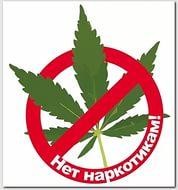 2022 - 2025 гг.Программа по профилактике употребления психоактивных веществ ПАВМКОУ «Красногвардейская СОШ»«Я выбираю жизнь…»Авторы программы:Грачева Наталья Михайловна педагог-психолог«Будущее должно быть заложено в настоящем…»Г. ЛихтенбергПояснительная запискаМожно констатировать тот факт, что все предпринимаемые попытки остановить рост детского алкоголизма, курения, наркомании до сих пор не увенчались успехом. Одна из наиболее существенных причин – крайнее упрощенное представление о профилактике. Традиционно усилия специалистов – медиков, юристов, политиков сосредоточены на воздействии внешних (по отношению к человеку) запретов, которые плохо защищают подростка.Опыт доказывает, что в детско-подростковой среде необходимо сделать акцент на формирование личностного иммунитета к соблазну употребления ПАВ, предупредить возникновение желания к их употреблению. Данное положение дел требует комплексной первичной профилактики употребления ПАВ, т.к. отсутствие целостной научно обоснованной системы профилактики аддиктивного поведения, в первую очередь среди учащихся, не позволяет оказывать адекватное противодействие этим негативным явлениям.Первичная профилактика потребления ПАВ должна быть направлена на предотвращение аддиктивного поведения подростков – потенциальных и реальных потребителей алкоголя, наркотических и токсических веществ.Объектом превентивной работы должны являться дети всех возрастов, начиная с младшего школьного возраста.Родители, педагоги, медицинские работники и общественность должны стать наиболее активными субъектами профилактики отклоняющегося поведения и употребления ПАВ подростками.Многие родители, даже ответственно относящиеся к выполнению своих родительских обязанностей, не обладают достаточными знаниями о критериях здоровья, о причинах, признаках и последствиях употребления ПАВ, о способах своевременного выявления и предупреждения различных форм отклоняющегося поведения. С другой стороны, в образовательных учреждениях отмечается дефицит педагогических и медицинских кадров, способных квалифицированно организовать работу по профилактике употребления ПАВ среди обучающихся, а также их родителей.Сложившееся положение обуславливает необходимость реализации дополнительных мер направленных на повышение уровня осведомленности родителей, педагогических работников и детей о ПАВах и мерах противодействия ее распространению, а также степени их участия в организации профилактической работы с детьми и молодежью.Успешная профилактика ПАВ связывается исследователями с наличием положительных социально-психологических навыков. Эти навыки обеспечивают умение отказываться от рискованных предложений, видеть положительные и отрицательные стороны явлений, взаимодействовать со сверстниками, дружить, выражать правильно свои чувства.Дети подражают поведению друг друга. Некоторые авторы считают, что наибольшее влияние на установки и поведение детей оказывают сверстники. Это влияние может быть позитивным и негативным, особенно в употреблении алкоголя и курении. Одна из задач программы – помощь детям и подросткам в построении позитивных взаимоотношений со сверстниками, обучение умения выбирать друзей.Многочисленные исследования дают основание полагать, что одной информации для изменения поведения недостаточно. Дети и подростки должны приобрести оптимум знаний для того, чтобы самостоятельно критически мыслить и правильно строить поведение.Цели и задачи программыЦелью первичной профилактики является создание системы информационно - пропагандической работы с родителями, детьми и подростками по формированию необходимых жизненных навыков и здорового образа жизни.Задачи первичной профилактики употребления ПАВ:Развитие социальной и личностной компетентности:способствовать осознанию и усвоению детьми основных человеческих ценностей;- формировать у детей и подростков психосоциальные и психогигиенические навыки принятия решений, критического мышления;повысить самооценку детей;сформировать установку «ведение здорового образа жизни».Выработка навыков самозащиты:- формирование навыков сопротивления негативному влиянию сверстников,	рекламы, поступающей через каналы СМИ;- информирование о психоэмоциональных, физиологических, соматических и социальных последствиях потребления ПАВ.Предупреждение возникновения проблем общения и взаимоотношений:- Обучить детей методам решения жизненных проблем и конфликтных	ситуаций, навыкам эффективного общения, преодоления стресса и снятия напряжения без применения ПАВ;- Сформировать навыки регуляции эмоций.Основные направления работы.Информирование и просвещение обучающихся, их родителей и других значимых лиц.Освоение знаний по проблеме профилактики ПАВ, интерактивных форм работы с участниками программы.Проведение творческих мероприятий по профилактики ПАВ.Формирование актива среди учеников, педагогов и родителей по пропаганде здорового образа жизни.Содержание программы.Первичная профилактическая работа состоит из двух блоков.Информационно-просветительский блок проводится в образовательном учреждении и включает в себя работу с детьми и подростками и их родителями или другими значимыми лицами. Работа проводится в рамках учебной деятельности, при условии внесения изменения содержания изучаемых предметов: окружающего мира, литературы, физкультуры, истории, ОБЖ, химии, биологии, классных часов, на родительских собраниях, а так же в рамках специальных образовательных программ. Возможно, в рамках развития социального партнерства привлечение медицинских работников, работников правоохранительных органов и др. заинтересованных людей. Распространение информационно-демонстрационного материала пропагандистского характера.Практический блок включает в себя несколько этапов:	Диагностический. Проведение мониторинга в ОУ. Основные методы работы на данном этапе: тестирование, анкетирование, интервью. Цель данного этапа – информационный контроль над динамикой процесса профилактики, а также выявление детей группы риска.Проведение мероприятий, в которых поощряется любое творческое самовыражение детей, подростков, педагогов и родителей:тренинги, практические семинары,родительские собрания и конференции,диспуты и дискуссии,игровые занятия,деловые и ролевые игры,спортивные соревнования,праздники здоровья,выпуск информационных листков и газет о здоровом образе жизни, плакатов, мини– книжек, открыток,проведение конференций и круглых столов, посвященных проблеме здорового образа жизни,создание научно-исследовательских и социальных проектов,проведение КВН,создание лучшего рекламного ролика, сатирического журнала,выставки творческого самовыражения: стихи, сочинения, рисунки, поделки,использование аудиовизуальных материалов и наглядных пособий,индивидуальные консультации среди детей и подростков, педагогов и родителей.Сотрудничество.Обучающиеся подвергаются множеству влияний со стороны общества, и не все эти влияния позитивны. Для того чтобы программа была эффективной, общество должно принимать и поддерживать их. Программа строится с таким расчетом, чтобы объединить семью, школу, общество в целом едином стремлении передать детям и подросткам навыки эффективных коммуникаций там, где они живут, учатся, работают.Любое отдельно взятое учреждение не в состоянии обеспечить полноценную профилактику употребления алкоголя, ПАВ и курения. Поэтому для проведения программы существенны объединенные усилия и привлечение в образовательное учреждение, специалистов в области профилактики, органов внутренних дел и здравоохранения, представителей общественных организаций.Залогом успеха профилактической программы является участие родителей в ее осуществлении. Привлечение родителей к реализации программы осуществляется разными способами. Предоставление специальной психолого-педагогической литературы, организация семинаров и круглых столов, участие родителей в общественной жизни школы.Предполагаемые результаты.Программа включает в себя обучение эффективному общению, уверенности в себе, умению управлять своими чувствами, выбору друзей и построению позитивных отношений со сверстниками, укреплению связи с семьей и другими значимыми взрослыми, решению возникших проблем, критическому мышлению.Показателем эффективности программы является:	Повышение процента занятости обучающихся, активно участвующих в общественной деятельности школы.	Увеличение процента самостоятельности обучающихся в роли организатора собственной деятельности в активно-положительном использование досуга.	Повышение	уровня	воспитанности	обучающихся,	социальной	адаптации	и предотвращение дезадаптации подростка.Положительная мотивация на здоровый образ жизни.Снижение числа несовершеннолетних, входящих в «группу риска».Программа представляет собой синтез пяти современных подходов к профилактике употребления ПАВ:Подход, основанный на эмоциональном обучении. Повышение самооценки, развитие навыков принятия решений, формирование способностей справляться со стрессом.Подход, основанный на формирование навыков личностного поведения и межличностного общения.Подход, основанный на роли социальных факторов. Формирование навыков устойчивости к социальному давлению, негативному воздействию средств массовой информации.Подход,	основанный	на	альтернативной	наркотикам	деятельности.	Развитие целесообразной позитивной активности.Подход, основанный на распространении информации о факторах влияния ПАВ на организм, поведение молодого человека.Содержание программыРаздел 1. Формирование ценностных ориентаций у подростков.Цель: формирование личностных ресурсов у детей и подростков социально-нормативного жизненного стиля с доминированием ценностей здорового образа жизни, действенной установки на отказ от приема употребления психоактивных веществ (ПАВ).Тема 1. Общение. Внутренние ресурсы личности.Понятия общения. Виды и стили общения. Формирование личностных установок обучающихся. Конструктивное общение.Практическая работа: Ролевые игры, направленные на отработку конструктивных приемов в ситуациях манипуляции, коммуникативной агрессии.Тема 2. Оказание помощи подросткам в преодолении деструктивного поведения, в овладении умениями конструктивного сопротивления в употреблении ПАВ.Саморазрушающее поведение детей и подростков. Методы и приемы оказания помощи детям в преодолении аддиктивного поведения.Практическая работа: Ролевые игры, направленные на приобретение навыков сдерживания вовлечения подростков в прием наркотических средств за счет выстраивания конструктивных отношений со сверстниками. Групповое обсуждение и выработка рекомендаций по предупреждению употребления ПАВ детьми и подростками, обучению навыкам конструктивного сопротивления вовлечению в употребление ПАВ.Раздел 2. Оказание психологической поддержки подростку с учетом его индивидуальности.Цель: развитие у подростков представлений о позитивном поведении при решении проблемных ситуаций.Тема 1. Психологическая поддержка как фактор первичной профилактики употребления ПАВ.Психологическая поддержка. Принципы и способы оказания поддержки; сосредоточение на достоинствах ребенка; работа по повышению его самооценки, помощь в приобретении веры в себя и в свои способности, помощь в формировании позитивного “Я” подростка. Формирование устойчивых доверительных отношений в семье – залог личностной успешности всех ее членов.Практическая работа: Психологическая игра по проигрыванию ситуаций, в которых уместно применить навыки психологической поддержки детям и подросткам (ребенок или подросток испытывает чувства вины, обиды, страха, неуверенности, находится в конфликте с окружающими).Тема 2. Знание возрастных, физиологических, индивидуально – психологических особенностей подростков как основы эффективного воспитания здоровых привычек и социально важных навыков.Психофизиологические особенности детей и подростков. Сензитивные возрастные периоды и кризисы в развитии детей и подростков. Понятие темперамента; его типы и свойства, особенности проявления темперамента, учет типа нервной системы ребенка в организации взаимодействия с окружающими.Практическая работа: Самодиагностика подростков по выявлению типа темперамента, определение индивидуальных особенностей членов семьи.Тема 3. Воспитание навыков конструктивного взаимодействия со сверстниками.Основные закономерности процесса общения и его структура. Знакомство с манипулятивными способами общения. Защиты от манипуляций. Конфликты и умение их разрешать. Непопулярность и социальная отверженность детей как возможные причины формирования отклоняющегося поведения. Помощь подросткам в налаживании межличностных контактов во взаимодействии со сверстниками. Роль родителей в формировании среды, развивающей у детей и подростков черты активной, ответственной личности, способной позаботиться о себе и других.Практическая часть: Упражнения для подростков на отработку разных приемов обучения конструктивным навыкам общения. Способы самопомощи (способы распознавания своих потребностей, способы удовлетворения своих потребностей).Тема 4. Приемы и методы организации помощи подросткам в преодолении кризисных ситуаций.Понятие о кризисных ситуациях в жизни детей. Условия воспитания психически здорового, личностно развитого человека, способного справляться с собственными проблемами и жизненными трудностями. Способы поведения. Стратегии помощи детям в преодолении кризисных ситуаций. Роль стресса в жизни: мобилизация, дезорганизацияПрактическая работа: Упражнения, направленные на обучение способам снятия психоэмоционального напряжения. Групповое обсуждение темы: “Как найти выход из безвыходной ситуации?”, обсуждение примеров, связанных с острыми переживаниями участников.Раздел 3. Помощь подросткам в успешной ориентации во внешнем мире.Цель раздела: оказание помощи подросткам в формировании способности противостоять неблагоприятным воздействиям окружения, манипулированию.Тема 1. Оказание помощи подросткам в приобретении навыков самоконтроля и саморегуляции.Эмоции и чувства. Аффективные эмоциональные состояния. Управление эмоциями и чувствами. Самоконтроль как развиваемая человеком способность контролировать свои действия и поступки.Практическая часть: Психодиагностическая работа по выявлению способности к самоконтролю. Обучающие упражнения на приобретение навыков самоконтроля и саморегуляции.Тема 2. Развитие навыков личной безопасности подростка.Личная безопасность. Правила безопасности. Ограничения, виды ограничений. Запрет, нарушение запрета. Правила и способы обеспечения безопасности подростков. Механизм возникновения конструктивного и неконструктивного поведения. Связь ситуации, мыслей, чувств, поведения. Изменение собственных мыслей как способ изменения отношения к ситуации.Практическая работа: Обобщение группового опыта по оказанию помощи подросткам в развитии навыков личной безопасности. Работа с примерами ситуаций, направленная на выявление негативных мыслей и обучение трансформирование их в позитивные.Тема 3. Формирование умения у детей и подростков противостоять негативному влиянию сверстников, взрослых.Представление о манипулятивном общении в подростковой среде. Способы развития у подростков умения распознавать манипуляции в общении со стороны сверстников или взрослых. Способы противостояния негативному давлению со стороны окружающих.Практическая работа с использованием ролевых игр и упражнений по обучению навыкам эффективного поведения в ситуации группового давления, манипулирования.ПЛАНПервичной профилактики употребления наркотических и психоактивных веществОсновные составляющие системы профилактики наркомании в школе и их взаимосвязьАдминистрация школы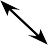 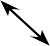 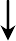 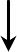 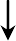 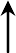 Библиотека		Органы ученическогосамоуправле- нияМО класс- ных руково- дителейМО учите- лей пред- метниковМедико- психолого- педагогиче- ская службаИнститут повыше- ния квалификации работников образованияМолодежная субкультураклассный руководи- тельРебенокучитель- предметникшкольный врачшкольный психологсоциаль- ный педагогСредства массовой информации и Интернетработники комиссии по делам несовершенно-летних и защите их правинспектор подразде- ления по делам несо- вершеннолетнихврач-наркологправоохрани- тельные органыобщественные организацииучреждениядополнительного образования и культурыАдминистрация школы: осуществляет контроль и координацию профилактической работы в целом.Учителя-предметники: обеспечивают организацию профилактической работы на уроке (использование антинаркотических материалов в качестве фрагментов урока, проведение тематических уроков).Классные руководители: благодаря более тесному взаимодействию со школьным коллективом обладают возможностью наиболее комплексного подхода к решению проблемы (организациявнеклассных мероприятий, работа с родителями, медико-психолого-педагогической службой школы и т. д.).Медико-психолого-педагогическая служба:Врач ОВОП обеспечивает активную работу медицинских кабинетов учебных заведений – одного из важных звеньев антинаркотической профилактики, консультативного пункта для педагогов, детей, родителей (источник специальных знаний и сведений, центр производства оригинальных идей по проведению целевых акций разного масштаба).Психолог центра «Семья» обеспечивает:организацию развивающей работы со всеми школьниками, включая тренинги личностного роста и другие виды групповой развивающей работы;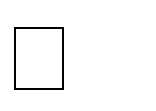 психологическое консультирование и сопровождение семей учащихся;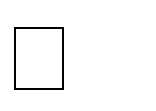 психологическую поддержку педагогического процесса (выявление и предотвращение различных ситуаций риска, возникающих в процессе учебно-воспитательного процесса, позитивное разрешение различных конфликтных ситуаций);выделение групп риска с помощью ежегодного тренинга;организацию целостной психологической помощи детям группы риска, в том числе направление ребенка и его родителей к тому специалисту, который может оказать им квалифицированную помощь вне школы.Заместитель директора по ВР несет ответственность:за привлечение к совместной работе различных заинтересованных организаций, установление с ними постоянных и действенных контактов;организацию досуга учащихся как внутри школы, так и с привлечением организаций дополнительного образования детей и молодежи;систематическую работу с семьями школьника (особенно с семьями обучающихся группы риска).Органы ученического самоуправления: проводят социологические опросы, участвуют в антинаркотических мероприятиях.Библиотека: обеспечивает информационно-методическую базу профилактической работы.Учреждения	дополнительного	образования	и	культуры:	обеспечивают	максимальную занятость в течение дня, отсутствие времени для «ничегонеделания».Районная наркологическая служба организует: информационно-просветительскую	работу	со	школьниками	о	медико-социальных последствиях употребления алкоголя, табака, токсических, наркотических веществ;лекционную работу с педагогическим составом школы по темам, связанным с организацией профилактической работы среди несовершеннолетних, рассматривает вопросы диагностики потребления наркотических веществ;консультативную работу с родителями: признаки приобщения ребенка к наркотикам, лечение наркомании и стратегия поведения родителей в период реабилитацииПлан мероприятийПриложение 1. Основные требования к содержанию программы Приложение 2По окончанию курса подросток должен приобрести знания:об опасных мотивах поведения человека, о внутренних ресурсах безопасности;об опасных предметах и веществах, о способах безопасного поведения;об опасных влияниях окружения, о безопасных способах противостояния. Приобрести умения:-выражать чувства здоровыми способами;-выражать и отстаивать свое мнение;-принимать решения в пользу здоровья;-правильно вести себя в трудной ситуации;-справляться со стрессом;-решать конфликты;-признавать собственные потребности, способности, достоинства, слабости и ограничения;-критически оценивать рекламу любых средств зависимости;-осознанно отказываться от опасных предложений;-планировать здоровое будущее;-принимать ответственность за свое поведение, свое здоровье, свое будущее; -поддерживать и сохранять собственное здоровье.Приложение 3Графикпроведения классных часов по проблеме употребления наркотических и психоактивных веществ на учебный годТематика тренинга с подросткамиТематика бесед для работы с родителямиПеречень ключевых словПотребности – фундаментальные качества человека, выражающие его нужду в чем-либо и служащие источником жизненной активности.Желание – переживание, отражающее потребность и выраженное в конкретных образах и словах.Интерес – проявление познавательной потребности на уровне осознания целей.Самоутверждение – процессы управляемого самой личностью осознания и завоевания места в обществе, соответствующего представлениям личности о себе.Самооценка – оценка самого себя, своих качеств на основе сравнения с внутренними и внешними эталонами, критериями.Адекватный – равный, соответствующий.Влияние – процесс и результат изменения индивидом или социальной группой поведения других людей, их позиций, оценок, установок. Механизмом направленного влияния являются убеждение и внушение.Внушаемость – субъективная готовность подвергаться и подчиняться внушающему воздействию, связанная с неуверенностью в себе, низкой самооценкой, стеснительностью, доверительностью, повышенным уровнем тревожности. Ситуативные факторы повышенной внушаемости: экстремальность ситуации, некомпетентность в обсуждаемом вопросе, групповое давление, дефицит времени для принятия решения.Социальное положение (статус) – та роль, позиция, которою исполняет человек в официальной или неофициальной иерархии группы.Социальные притязания – та роль и тот статус, к которым человек стремится, считая их более соответствующими свом способностям.Комплекс неполноценности – совокупность качеств, самооценка которых болезненно занижена, переживание личностью по поводу своих мнимых и реальных недостатков.Лидер – ведущий, человек, который способен пробудить интерес к делу, увлечь, повести засобой.его.Конфликтогены – слова и действия, которые могут унизить человека, обидеть, оскорбитьРефлексия – сосредоточение сознания человека на самом себе, на своих образах, мыслях, чувствах.ПРИЛОЖЕНИЕАнкета, направленная на изучение характера отношения подростков к наркоманииПредложенная анкета не является «тестом», в ней нет «хороших» и «плохих» ответов. Важно, чтобы Вы выразили свое личное мнение. Вам предлагается ряд вопросов. Тот ответ, который Вы считаете наиболее приемлемым для себя, нужно подчеркнуть. Заранееблагодарим вас за участие.АНКЕТА	Что такое, на Ваш взгляд, «здоровый образ жизни»? А) не пить, б) не курить, в) заниматься спортом,Г)не употреблять наркотики, д) полноценно питаться	Считаете ли Вы для себя необходимым придерживаться принципов здорового образа жизни?А) да, частично, в) эта проблема меня пока не волнует, г) нет;	Есть ли среди Ваших знакомых люди, употребляющие наркотические вещества? А)да, б) нет;	Если бы вы узнали, что Ваш друг (подруга) употребляет наркотики Вы: А) немедленно прекратили с ним (с ней) отношения,Б) продолжали бы дружить, не обращая внимания; В) постарались бы помочь излечиться;Г) попросили бы дать попробовать.Пробовали ли Вы наркотики? Какие?Хотели бы Вы попробовать наркотическое вещество? Какое?Наркотик стоит попробовать:А) чтобы придать себе смелость и уверенность; Б) чтобы легче общаться с другими людьми;В) чтобы испытать чувство эйфории; Г) из любопытства;Д) чтобы не быть «мокрой курицей» в компании друзей;Е) чтобы показать свою независимость родителям и учителям; Ж) не стоит пробовать в любом случае.	Талантливые люди принимают наркотики, чтобы получить приток вдохновения: А) да,  б) нет	Наркотик делает человека свободным: А) да,  б) нет;Наркотик избавляет от обыденности жизни: А) да,  б) нет;Наркотики дают ни с чем не сравнимое ощущение удовольствия: А) да,  б) нет;Наркотики бывают «легкими» и «тяжелыми»? А) да, б) нет;Если наркотики не вводить в вену, привыкания не будет? А) да, б) нет;От очередного употребления наркотика всегда можно отказаться: А) да, б) нет; В) если есть сила воли, то да.Наркоманами становятся только слабые и безвольные: А) да,  б) нет.Если бросать, то лучше бросать:А) постепенно, б) сразу, в) бросить невозможно.	В наше время существуют эффективные методы лечения наркомании, которые позволяют человеку снова вернуться к нормальной жизни, стать полноценным членом общества:А) да, б) нет. 	 Сообщите, пожалуйста, некоторые данные о себе:Курс, группа		Пол ж, м_ 	 Ваш возраст	СПАСИБО ЗА УЧАСТИЕ!Анализ результатов:Подростки, ответившие положительно на вопрос 5, вероятнее всего имеют опыт употребления наркотических веществ.Для подростков, выбравших вариант г вопроса 4 и вариант а, б, в, г вопроса 6 характерно позитивное отношение к употреблению наркотиков.Подростки, ответившие отрицательно на вопрос 6 и вариант ж вопроса 7 имеют четко сформированное негативное отношение к употреблению наркотиков, положительные ответы на вопросы 9-17 свидетельствуют о недостаточной информированности подростков по проблеме наркомании. Об этом также говорит и крайне негативная позиция в отношении людей, страдающих наркотической зависимостью (выбор варианта а вопроса 4)недооценка масштабов наркомании, низкая значимость здоровья (выбор варианта г , д вопроса 2) и отсутствие комплексного подхода к вопросам здоровья и здорового образа жизни в целом.Мониторинг отношения учащихся к табакокурению.Анкетирование при входе в программу.Что тебе известно о табаке?Среди твоих знакомых есть курильщики?Можешь ли ты по внешним признакам определить курильщика?Почему люди начинают курить?Что такое пассивное курение?"ПОДСКАЗКИ ДЛЯ РОДИТЕЛЕЙ" из программы «Teenstar» (Dr.H.Klaus).Согласитесь с беспокойством и неудовольствием. Это возраст, полный противоречий и беспокойства. Ничего ненормального нет в том, что поведение подростка изменчиво и непредсказуемо, что он мечется от крайности к крайности, любит родителей и одновременно ненавидит их и т.д.Избегайте попыток казаться слишком понимающим. Избегайте таких высказываний как«Я отлично понимаю, что ты чувствуешь». Подростки уверены, что они неповторимы, уникальны в своём роде. Их чувства, это даже для них самих что-то новое, личное. Они видят себя, как сложных и таинственных существ, и они искренне огорчены, когда в глазах других их переживания выглядят простыми и наивными.Различайте согласие и разрешение, терпимость и санкционирование. Родители могут терпимо относиться к нежелательным поступкам детей (например, новая прическа) – то есть поступкам, которые не были санкционированы, не поощрялись родителями.Разговаривайте и действуйте как взрослый. Не соперничайте с подростком, ведя себя, так как он, используя молодежный жаргон. Подростки нарочно принимают стиль жизни, отличный от стиля жизни их родителей, и это тоже составляет часть процесса формирования их личности. Так начинается отход от родителей.Одобряйте подростка и поддерживайте его сильные стороны. Ограничьте комментарии, относящиеся к дурным сторонам характера подростка. Напоминание о недостатках может сильно затормозить общение подростка с родителем. Многоэтапной задачей родителя является создание таких отношений и предоставление подростку такого жизненного опыта, которые будут укреплять характер и создавать личность.Избегайте акцентировать слабые стороны. При обнаружении другими слабых сторон характера подросток чувствует боль. А если причина этой боли – родители, то она дольше не проходит.Помогите подростку самостоятельно мыслить. Не усиливайте зависимость от вас. Говорите языком, который поможет развить независимость: «Это твой выбор», «Сам реши этот вопрос», «Ты можешь отвечать за это», «Это твоё решение». Родители должны подводить детей к самостоятельному принятию решений и учить сомневаться в правильности мнений ровесников.Правда и сочувствие рождают любовь. Не торопитесь вносить ясность в те факты, которые, по вашему мнению были извращены. Родители, скорые на расправу, не научат уважать правду. Некоторые родители излишне торопятся точно сообщить, где, когда и почему они были правы. Часто подростки встречают такие заявления упрямством и злобой. Таким образом, иногдаи правда превращается в смертельное для семейных отношений оружие, если единственная цель– это докопаться до истины.Уважайте потребность в уединении, в личной жизни. Этот принцип требует некоторой дистанции, что может показаться для некоторых родителей невозможным.Избегайте громких фраз и проповедей. Попробуйте разговаривать, а не читать лекции. Избегайте заявлений, типа «Когда я был в твоем возрасте…», «Это меня ранит больше чем, тебя…».Не навешивайте ярлыков. «Аня глупая и ленивая. Она никогда ничего не добьётся». Такое«навешивание» ведет к тому, что предсказание исполняется само собой. Ведь дети склонны соответствовать тому, что о них думают родители.Избегайте неоднозначных высказываний. Обращение родителя к подростку должно содержать одну информацию: понятный запрет, доброжелательное разрешение или отрытую возможность сделать выбор.Избегайте крайностей: давать полную свободу также неверно, как и «закручивать гайки».Сохраняйте чувство юмора.Тренинг « Курение-дело серьезное!».Цели:Способствовать формированию навыков отрицательного отношения к курениюЗадачи: 1) способствовать формированию здорового образа жизни;дать представление о влиянии курения на молодую кожу.Ход занятия:Энергизатор «Рука к руке». Ведущий подает команды:рука к руке;нос к носу;спина к спине;хвост к хвосту;локоть к локтю и т. д.По этой команде играющие быстро выбирают себе пару и становятся так, как сказал ведущий. Кто остановится без пары, становится ведущим.Объявление целей и темы занятия.Мозговой штурм.-Что такое кожа? (организм, защитный слой)-Что необходимо соблюдать, чтобы кожа была здоровой? (личную гигиену)-Какие факторы отрицательно влияют на кожу? (мороз, ветер, солнце, неподходящая косметика, дым сигарет)Мини-лекция.ВОЗ считает, что табачная эпидемия, которая убивает около 5 млн. человек в год, являетсяболезнью, распространяемой посредством рекламы, размещенной в том числе, в кинофильмах и в мире моды.В России в настоящее время курят 65% мужчин и свыше 30% женщин. Растет количество курящих детей и подростков. В старших классах курят 50% мальчиков и 40% девочек. Ежегодно в России от причин, связанных с курением, преждевременно умирают 270 тысяч человек.Никотин губительно сказывается и на человеческой коже. Дело в том, что вещества, содержащиеся в табачном дыму, суживают мелкие сосуды. В результате ткани недополучают крови, а, значит, испытывают дефицит питания.Организм людей, выкуривающих хотя бы 5 сигарет в день, большую часть времени испытывают«кислородное голодание», которое губительно сказывается на обмене веществ. Какое-то время природный потенциал помогает компенсировать это состояние, однако наступает момент, когда все внутренние ресурсы уже исчерпаны. И тогда обменные проблемы становятся видны невооруженным глазом.Двух лет регулярного курения вполне достаточно для «табачной трансформации» - видимого изменения кожных покровов. Эпидермис, испытывающий постоянный дефицит кровообращения, становится блеклым и тусклым. Кроме того, меняется его цвет, текстура и упругость. Все эти изменения укладываются в понятие «кожа курильщика».Существует еще и термин «лицо курильщика». У табакомана с большим стажем скулы значительно выступают вперед, резко обозначены носогубные борозды, а от углов рта под правильным углом отходят две симметричные складки. Кроме того, у него резко выражена морщинистость вокруг глаз.Понятно, что курильщик выглядит намного старше своего некурящего ровесника. Табак является специфическим пусковым механизмом для фермента, расщепляющего коллаген. Разрушение этого белка приводит к самым трагическим последствиям: кожа, лишенная своего остова, начинает быстро дрябнуть. Морщины появляются с катастрофической скоростью, причем каждый последующий год курения лишь ускоряет процесс их образования. У курящего человека ониформируются в 5 раз быстрее, чем у некурящего.Энергизатор.	«Внутренняя бесконечность». Ведущий: 1) Давайте походим, как злой тигр, запертый в клетке.Давайте сядем, как сидит курица под дождем.Давайте встанем как солдат на посту и т.д.Деление на группы КО. Ветер, воздух, снег, солнце.Работа в группах КО.Нарисуйте «кожу курильщика».Нарисовать «лицо курильщика»Сопоставьте курильщика и человека, ведущего ЗОЖ.Изобразите курильщика на уроке физкультуры.Защита проектов.Рефлексия-Что нового узнали?-Что было самым интересным?Энергизатор «Я не тормоз».Тренинг « Как влияет курение на молодой организм».Цели: формирование навыков отрицательного отношения к курению.Задачи:1) дать представление о влиянии курения на молодой организм, детородные органы;2) формирование навыков здорового образа жизни.Ход занятия.Энергизатор «Комплимент» (для девочек), «Упражнения с внутренней бесконечностью» (отвечают мальчики им, как колобок, убежавший от лисы).бъявление темы и задач тренинга.«Мозговой штурм».–На какие органы человеческого тела влияет никотин? (сердце, печень, легкие, ротовая полость, глаза, мозг, конечности, половые органы, кожа – на все)–Какие негативные действия никотина на органы вы знаете? (головокружение, тошнота, развитие атеросклероза, гипертония, стенокардия, инфаркт, инсульт)Мини-лекция.Россия входит в число стран, где вредная привычка – курение – очень распространены – 64,7% россиян курят.Как сообщает агентство ИТАР-ТАСС, согласно статистическим данным, в России никотиновой зависимостью страдают 63% мужчин и 9,7% женщин, кроме того, в возрасте до 18 лет в той или иной степени курят 45% детей. Среди российских городов первенство по числу курильщиковдержат Калининград, Мурманск, Краснодар.Длительное воздействие никотина на нервные центры, регулирующие мозговую активность, может привести к ранней половой слабости и импотенции. Как показывают результатыисследования, проведенного Британской медицинской ассоциацией, большинство мужчин и не догадываются о возможности существования связи между курением и импотенцией. В то же время до 120 тыс. англичан в возрасте от 30 до 40 лет стали импотентами именно по вине пагубного пристрастия к табаку.У женщин могут наблюдаться нарушения менструального цикла и преждевременный климакс.Сильным токсичным действием на организм курильщика обладает окись углерода – угарный газ. Попадая с табачным дымом в организм, он соединяется с гемоглобином эритроцитов, в результате чего возникает стойкое кислородное голодание мышц сердца.В силу биологических особенностей женский организм больше, по сравнению с мужскимстрадает от ядов табачного дыма. Женщины быстрее втягиваются в курение и с большим трудом отвыкают от него.Не последнее значение для курящей женщины является потеря привлекательности. От курения грубеет голос, желтеют зубы и пальцы, портится цвет лица, быстрее появляются морщины.Особенно неблагоприятно отражается курение на детородной функции. Так, беременность у курящей женщины часто протекает с различными осложнениями, повышением давления, появлением отеков и крайними их проявлениями – самопроизвольными выкидышами и преждевременными родами.Никотин и другие вещества табачного дыма влияют на развивающийся плод, т.к. он легко проникает через плацентарный барьер.Некурящие люди, находясь в прокуренном помещении, становятся «пассивными курильщиками». Подсчитано, что постоянное пребывание в прокуренном помещении некурящего подвергает его такому же риску заболеваний, как человека, выкуривающего до 5 сигарет в день.Энергизатор«Ручеек» - становятся парами друг за другом. Все берутся в парах за руки и поднимают руки вверх. 1 человек без пары идет на край взад «ручейка», с закрытыми глазами он идет по ручейку и выбирает себе пару, затем проходят по ручейку и становятся перед первой парой. Оставшийся без пары идет на край ручейка и т.д. «Ручеек» движется быстрее и быстрее.Деление на группы КО:Север, восток, запад, юг.Работа в группах КОУ вас в семье родился братик. Ваш папа курит. Ваши действия.Ваша приятельница курит. Ей 14 лет. Вы пришли к ней на день рождения.Ваш одноклассник попробовал курить и заболел. Какие симптомы вы можете назвать и что ему посоветовать.Вы, ваш папа и его друзья отправились на рыбалку. Через 30 минут все они четверо закурили в машине.Защита проектов.Рефлексия-Что нового узнали сегодня?-Что было самым интересным?-Над чем хочется поразмышлять?Энергизатор«Я хочу сказать спасибо…(кому за что)Тренинг « Скажи « нет!» ПАВ!».Цель :Развить навыки уверенного отказа от предложения психоактивных веществЗадачиОбсудить ситуации, когда подростков принуждают курить, употреблять алкоголь или наркотики.Познакомить с различными способами уверенного отказа.Тренировать способы отказа от ПАВ.Ход занятий Энергизатор « Я люблю себя за то, что…».Представление темы занятий.Скажите участникам, что на занятии они будут обучаться различным способам сопротивления давлению окружающих, предлагающих психоактивные вещества.Мозговой штурм.Попросите участников привести примеры, когда их просили или принуждали закурить, выпить, попробовать наркотики.Задайте вопросы:Кто предлагал ( взрослые, сверстники, знакомые, незнакомые люди)?Какую цель преследовал предлагающий?Удалось ли отказаться?Кому труднее всего отказывать в просьбе?Чьему давлению тяжелее сопротивляться? Выслушайте ответы.Скажите, что человек может оказаться в сложной жизненной ситуации или переживатьнеприятные чувства, потому что не смог противостоять давлению окружающих, особенно, если это были старшие по возрасту или авторитетные люди.Попросите назвать причины, по которым бывает трудно отказывать в просьбе или не делать того, чего не хочется.Выслушайте ответы и выпишите их на доску.Скажите, что существует много причин, по которым человек соглашается делать то, что ему не хочется. А именно: не хотят оказаться изгоем, быть высмеянным, бояться обидеть, казаться грубым, быть не таким как все и др.Подчеркните, что существует много способов отказаться делать то, что тебе делать не хочется или ты считаешь вредным для себя.Мини – лекция.Повесьте плакат « Правила уверенного отказа». Прочитайте эти правила вместе с участниками и обсудите их.если хотите в чем – либо отказать человеку, четко и однозначно скажите ему « НЕТ». Объясните причину отказа, но не извиняйтесь слишком долго.отвечайте без паузы – так быстро, как только это вообще возможно.настаивайте на том, чтобы с вами говорили честно и откровенно.попросите объяснить, почему вас просят сделать то, чего вы делать не хотите.смотрите на человека, с которым говорите. Наблюдайте, есть ли в его поведении какие– либо признаки неуверенности к себе. Следите за его позой, жестами, мимикой ( дрожащие руки, бегающие глаза, дрожащий голос и т.д.).не оскорбляйте и не будьте агрессивными.Работа в группах КО.Объедините участников в группы КО по 2 человека. Раздайте каждой паре карточки с ситуацией«просьба».Предложите прочитать ситуацию, и используя один из способов отказа, разыграйте сценку, в которой герой отказывается выполнить просьбу. Скажите, что при подготовке сценки они должны использовать « Правила уверенного отказа».Ситуация « Просьба».Сергей шел по улице. Вдруг его кто-то окликнул. Он оглянулся и увидел хорошо одетого, солидного мужчину, стоящего около дорогой иномарки. Сергей остановился и подошел к нему.Мужчина попросил юношу отнести и передать какую – то коробку в офис, находящийся в доме напротив. Сергей стал отказываться, тогда мужчина стал его уговаривать. Сначала он предложил ему за услуги деньги, потом стал нервно объяснять, почему он сам не может ее отнести. Когда он разговаривал с Сергеем, он старался не смотреть ему в глаза.Способы отказа.Нет, не могу.Нет, нет, и еще раз нет. Нет, мне сейчас некогда.Нет, спасибо, мне не нужны деньги.Скажите « нет» и уйдите, не объясняя причины.Пригласите добровольцев показать сценки. Проведите обсуждение и поблагодарите. Скажите, что брать у незнакомых людей вещи опасно.Сделайте вывод, что знание и умение применять приемы уверенного отказа помогают человеку не поддаваться давлению и оставаться в безопасности, не обижая других.Скажите, что не всегда в жизни бывает достаточно просто сказать « нет», когда принуждают выпить или закурить. Предложите игру, в которой участники потренеруют способы, помогающие избегать давления и оставаться востребованными, продолжать дружить и весело проводить время. Ролевая игра. Объедините участников в 4 группы КО. Раздайте каждой группе карточки с приемами предложения ПАВ и со способами отказа. Каждый участник группы по очередивытягивает карточки с одним из приемов, читает его вслух. Затем предлагает соседу справа , прочитать ответ. Каждому приему предложения ПАВ соответствует два ответа с отказом.Примеры предложения ПАВ и способы отказа:Привет! Присоединяйся к нашей компании. У нас есть кое – что выпить.Да ну! Сейчас по телевизору начинается классный фильм, пойдем лучше посмотрим; Нет, спасибо, мне сейчас нужно идти на тренировку (на встречу, на занятия).Давай покурим. Чего ты боишься? Сейчас только младенцы не курят. Ты что салага?Нет, не хочу. Кстати, большинство людей как раз не курят;Нет, спасибо. Мне совсем не нравится запах табака. Меня от него просто тошнит.Пойдем со мной в гости. Ребята обещали принести наркотики. В жизни надо попробовать все. Не упрямься.Нет, это не по мне. Плохое место. Я не хочу, чтобы обо мне говорили , что я наркоман;Ты шутишь! Такие эксперименты всегда заканчиваются плохо. Я хочу оставаться здоровым.Хочешь выпить?Нет, спасибо, от вина люди перестают соображать и совершают глупые поступки; Нет, спасибо, от вина у меня болит голова.Предложите группам продемонстрировать понравившиеся способы отказа от предложения ПАВ. Поблагодарите их за  представление.Важно довести до участников понимания того, что давление пить, курить, употреблять наркотики может быть преодолено с использованием навыков неагрессивного отказа, которые помогут отстаивать свои интересы и права, открыто и честно выражать свои чувства, не нарушая прав и интересов других людей.Подведите итог занятию, обратив внимание, что отказ от употребления табака, алкоголя и наркотиков сохранит их здоровье.Энергизатор « Подарок».Участники стоят в кругу. Каждый по очереди передает соседу, стоящему справа свой подарок, который он показывает с помощью жестов. Остальные должны угадать, какой подарок был преподнесен. Повторяться нельзя.ВыводСуществует много эффективных способов говорить « НЕТ».Тест «АССОЦИАЦИИ»Участники игры записывают пришедшие в голову слова-ассоциации на заданную тему.Рефлексия: обсуждение ответов учащихсяТест «ЕСЛИ ХОЧЕШЬ БЫТЬ ЗДОРОВ…»Обведите ваш вариант ответа на приведенные ниже вопросы.Насколько вы активны? Как часто занимаетесь физическими упражнениями? А) четыре раза в неделю;Б) два-три раза в неделю; В) раз в неделю;Г) менее одного раза в неделю.Какое расстояние вы проходите пешком в течение дня? А) более четырех километров;Б) около трех-четырех километров; В) менее полутора километров;Г) менее700метров.Отправляясь в училище или по магазинам, вы: А) как правило, идете пешком;Б)часть пути идете пешком;В) иногда идете пешком, а иногда едете на транспорте; Г) всегда добираетесь на транспорте.Если перед вами стоит выбор: идти по лестнице или ехать на лифте, вы: А) всегда поднимаетесь по лестнице?Б) поднимаетесь по лестнице, за исключением тех случаев, когда у вас в руках тяжести?В) иногда поднимаетесь по лестнице? Г) всегда пользуетесь лифтом?По выходным вы:А) по несколько часов можете работать по дому, или в саду?Б) как правило, целый день проводите в движении, но в течение дня не занимаетесь никаким физическим трудом?В) совершаете несколько коротких прогулок?Г) большую часть выходных читаете, или смотрите телевизор?Подсчитайте очки за ответы из расчета: А) 4 очка, Б) 3 очка, В) 2 очка, Г)1 очко. Интерпретация результатов:18 очков и больше: Вы очень активны и вполне здоровы физически.12-18 очков: Вы в достаточной степени активны и придерживаетесь разумного подхода к вопросам сохранения физической формы.8 очков и меньше. Вы ленивы и пассивны, физические упражнения вам просто необходимы.Тест «СИГАРЕТА»Отвечая на вопросы, сделай выбор ДА или НЕТ и подчеркни заглавную букву:при выборе ДА – красным цветом;при выборе НЕТ – черным цветом.Сила – Могут ли сигареты сделать человека сильнее? Способствуют ли сигареты наращиванию мышц и их укреплению?Искренность – Может ли курящий человек быть честным, искренним и не обманывать своих близких, что он курит?Гуманность – Может ли курящий человек называться гуманным, если он портит жизнь окружающим его близким, соседям создавая их неблагоприятные условия?Активность – Могут ли сигареты сделать человека сильнее, выносливее, активнее? Работоспособность - Можно ли успешно учиться, регулярно куря сигареты и при этом улучшать свою память, внимание?Естественность – Может ли курящий человек быть всегда в гармони с самим собой, с окружающими, с природой и не приносить им вред?Тактичность – Всегда ли курящий человек вежлив, не груб с окружающими его людьми? Аккуратность – Можно ли сказать про курильщика, что он чистоплотен, аккуратен. На его одежде нет прожженных пятен, остатков пепла, он не мусорит, не бросает куда попало окурки? Если получилась сплошная черная черта. Давайте перечислим качества, которые теряем, становясь курильщиком. Сигарета отнимает – свободу, искренность, гуманность…Тренинг для родителей« Мы в ответе за тех, кого воспитали».Цели: формирование навыков адекватного поведения в стрессовых ситуациях.Задачи: - познакомить с историей возникновения табака;-	тренировать способы адекватного поведения родителей в разных ситуациях, связанными с употреблением ПАВ детьми.- формирование копинг- стратегии на основе имеющихся копинг -ресурсов.Ход занятия:Энергизатор: «Я здоровый потому что …».Представление темы занятий.Мозговой штурм:Вспомните, по какой причине вы начали курить? 2)По каким причинам курит современная молодежь?Мини-лекция.Из истории табакокурения.Табак как представитель дикой флоры известен был еще в древности в Европе, Азии и Африке. Листья его сжигались на костре, и их дым оказывал одурманивающее действие. Курение было частью религиозных ритуалов. Распространение табака среди народов мира связывают с именем Колумба, который вместе со своей командой впервые увидел индийца, «пьющего дым». Очень скоро табак распространился из Испании по всей Европе. В Россию табак начал поступать в начале 17 века. Первоначально табаку приписывались лечебные свойства, считали, что он отгоняет злых духов. Французский посол Жанн Нико подарил французской королеве табачныйпорошок, ей очень понравилось новое «лекарство». Ювелиры изготавливали красивые табакерки, украшали их драгоценными камнями. В Англии дело даже доходило до того, Что детей отправляли в школу с табаком и атрибутами для его курения. Но врачи уже тогда стали бить тревогу и назвали ее подарком дьявола, считали, что табачный дым осложняет многиезаболевания. Уже в 1604 году вышел первый труд о вреде табака, принадлежащий королю Англии Якову I Стюарту. Во многих странах издавались законы по борьбе с курением. В России в царствовании Михаила Федоровича уличенных в курении первый раз накалывали 60 ударами палок по стопам, после второго раза отрезали нос и уши.В 1634 году в Москве был пожар, горела половина города, причиной было курение. Поэтому курить было запрещено под страхом смерти. В 1649 году в законе было указано: «Велено всех, у кого будет найдено богомерзкое зелье, бить кнутом, пока не признается, откуда зелье получено». Но из этой борьбы табак выходил всегда победителем, побеждали купцы, фабриканты, получавшие от торговли папиросами баснословные прибыли. В России торговля табаком и курение были разрешены в царствовании Петра I, который сам после посещения Голландии стал заядлым курильщиком. С тех пор «трава Нико», или «подарок дьявола» прочно вошла в жизнь людей.В трубках и сигаретах курильщиков мира каждую минуту сгорают 190 тонн табачных листьев. О пагубном влиянии табака известно давно, но научное объяснение сложилось только в нашем столетии. В табачном дыме 6000 различных компонентов, 30 из которых относятся к разряду натуральных ядов: никотин, мышьяк, угарный газ, бензопирен, полоний 210.Первая попытка курения вызывает бурную реакцию организма: кашель, тошноту, усиленное выделение слюны, холодный пот, головокружение, сужение зрачков, учащенное сердцебиение и дыхание.Чем опасен табачный дым?Каждый третий умирающий в мире - жертва табака. Дети, родившиеся у курящих матерей, отстают в развитии, в 7 лет – плохо читают, в 10 лет - плохо понимают текст, математические задания.Деление на группы: «Яблоко-банан-груша».Работа в группах КО. Задание для первой группы:Проинсценировать ситуацию«Вы нашли сигареты у ребенка» (Диалог).Задание для второй группы:«Вы увидели, что ваш ребенок курит». (Диалог) Задание для третьей группы:« Вам сказали, что ваш ребенок курит». (Диалог)Рефлексия: - Что нового вы узнали для себя сегодня?Энергизатор: « Дождь».Инструкция участника «Социологического опроса»Дорогие учащиеся!Вы не раз слышали о том, что человек должен вести здоровый образ жизни, что такие вредные привычки как курение, алкоголизм, наркомания не сохраняют наше здоровье. И человек имеет право сам решать какие жизненные ценности для него наиболее важны.И вы имеете право сами выбрать свой образ жизни, ведь у каждого из вас свои ценностные взгляды на жизнь…Нам хотелось бы узнать ваше мнение о такой проблеме как табакокурение. Мы предлагаем вам принять участие в социологическом опросе, ответив на вопросы анонимной анкеты.В анкете предлагается ряд вопросов, на которые даются варианты ответов. Из этих ответов вы должны выбрать один, наиболее значимый, по вашему мнению, и отметить его знаком «+».БЛАНК ОПРОСНИКАСОЦИОЛОГИЧЕСКИЙ ОПРОС УЧАЩИХСЯГруппа 	Возраст  	Пол  	Не курю		Пробовал(а)	_	Курю регулярно  	Выбери из представленных ниже жизненных ценностей 3 наиболее, по твоему мнению, важные для человека. Проранжируйте их, поставив рядом числа: 1,2,3.А) Профессиональная карьера; Б) Крепкое здоровье;В) Хорошая дружная семья; Г) Яркая, насыщенная жизнь;Д) Материальное благополучие; Е) Близкие друзья.Чем ты готов пожертвовать ради курения табачных изделий:А) деньгами,Б) физическим здоровьем,В) обонянием и чувством вкуса, Г) чистотой дома и одежды,Д) приятной внешностью,Е) продолжительностью жизнью.С каким из данных утверждений ты согласен:А) при курении в кровь попадают такие вещества, которые вырабатываются организмом в ситуациях достижениях победы,Б) курение является универсальным «ключиком» в установлении отношений в группе,В) курение дает свободу, вызывая зависимость, т.к. свободному человеку не должно быть трудно бросить курить,Г) курение вызывает материальную зависимость,Д) многие взрослые хотят бросить курить и платят за это большие деньги, Е) курение – это примета взрослости,Ж) курят в основном под влиянием друзей, но отказ тот курения не означает отказ от друзей, З) некурящие люди имеют право на свежий воздух,И) реклама курения – это чьи-то доходы за счет здоровья курильщиков, К) каждый в праве выбирать, курить или не курить.Какие жизненные ситуации могут подтолкнуть к курению:А) одиночество, отсутствие друзей, Б) курящая компания,В) курящие родители,Г) любопытство, интерес, Д) безделье,Е) мода, реклама.Продолжи предложения:А) здоровье – это…Б) сильная воля и твердый характер – это… В) свободный человек – это…Г) жизнь без табака – это…Уголок ЗдоровьяВсемирный день без табакаВсемирный день без табака празднуется во всем мире каждый год 31 мая. Государства - члены Всемирной Организации Здравоохранения учредили Всемирный день без табака в 1987 году, чтобы привлечь глобальное внимание к табачной эпидемии и поддающимся предотвращению смертям и болезням, которые она вызывает. Перед мировым сообществом была поставлена задачадобиться, чтобы в XXI веке проблема табакокурения исчезла. Это ежегодное событиеинформирует общественность об опасностях потребления табака, методах продвижения товара, используемых табачными компаниями, о том, что делает ВОЗ для борьбы с табачной эпидемией,и что люди во всем мире могут сделать, чтобы добиваться своего права на здоровье и здоровую жизнь и защитить будущие поколения.Что нужно делать, чтобы продвигать на рынок товар, убивающий половину потребителей? Какими наслаждениями вы должны искушать своих потребителей, чтобы они оказались зависимыми уже в раннем возрасте, иногда лет в девять? Как нужно упаковать смерть, чтобы она выглядела жизнью, болезнь - здоровьем, а смертельная зависимость - вкусом свободы и праздником жизни?Не стоит заглядывать дальше, чем на ближайшую игровую площадку, или на майку на спине вашего любимого спортсмена, или на обувь, сумку или куртку. Не стоит заглядывать дальше, чем в документы самих табачных компаний, которые расскажут, как они раскручивали смерть на игровых площадках для ничего не подозревающих детей. А табачные компании говорят, что они не хотят распространять сигареты среди молодежи, и даже проводят лекции для родителей и учителей о том, как им быть более вовлеченными в предотвращение молодежного курения. Но чьим примерам последуют подростки - учителей или автогонщиков? Родителей или спортивных суперзвезд?Всемирная Организация Здравоохранения (ВОЗ) говорит, что потребление табака - это заразная болезнь, распространяемая через рекламу и спонсорство. Возможно, наиболее пагубную форму этого направления маркетинга можно обнаружить на стадионах и спортивных аренах во всем мире.Табачные компании вкачивают сотни миллионов долларов каждый год в поддержку спортивных мероприятий во всем мире. В одних только Соединенных Штатах Америки, согласно данным Федеральной Торговой Комиссии, в 1999 году основные местные компании, производящиесигареты, сообщили о расходовании 113,6 миллионов долларов на спорт и спортивные события.В странах, где прямая реклама табака запрещена законом, спонсорство спорта превращается в циничную манипуляцию национальными законами. Подсчитано, что, несмотря на федеральный запрет рекламы табака на телевидении в США, затраты табачных компаний на рекламу по телевидению посредством рекламы спонсируемых ими спортивных гонок эквивалентны более чем 150 миллионам долларов. Гонки "Формула Один" были описана как: " ... идеальный спорт для спонсорства. Они имеют всемирное телевизионное освещение. Это 10-месячные соревнования, в процессе которых проходит шестнадцать гонок в четырнадцати странах с водителямишестнадцати национальностей. После футбола это самый многонациональный спорт. Он получил такой глобальный отклик, глобальное гостеприимство, глобальное освещение в прессе и 600 миллионов зрителей по телевидению в течение каждых двух недель… Это мужество, это восхищение, это цвет, это интернациональность, это очарование… Они там, чтобы создавать наглядность. Они там, чтобы продавать сигареты". Табачные компании утверждают, что они спонсируют спортивные состязания из чувства филантропического долга. Их внутренниедокументы, однако, рассказывают о другом. Это говорится, например, во внутренней записке R.J. Reynolds от 1989 года: "Мы работаем в табачной индустрии, а не в спортивной. Мы используем спортивные состязания как путь для рекламы наших изделий. Мы можем прийти в данную область, если, проведя рекламу на спортивном соревновании и исследовав наши продажи во время и после соревнований, мы увидели рост продаж."И это не пустое бахвальство. Когда индийский филиал British American Tobacco (BAT) поддержал Чемпионат Мира по Крикету в Индии в 1996 году, исследование показало, что курение среди индийских подростков увеличилось впятеро. Там также было отмечено заметное увеличение распространенности ложных представлений относительно спортивного превосходства и курения. Табачные компании полагают, что если они разместят свои эмблемы и лозунги на достаточном количестве спортсменов и спортсменок, на достаточном количестве стадионов, то тогда люди будут введены в заблуждение и решат, что курение не так уж и плохо. Если курение будетдостаточно тесно связано со спортом, то люди подумают, что оно имеет отношение к тем же вещам, что и спорт: к здоровью, радости, хорошей физической форме.Обман - публике. Прибыль - компаниям. А с бременем смертей и болезней должны справляться страны. Табачные компании знают точно, сколько курильщиков они могут получить за каждый доллар, потраченный на рекламу на спортивной арене. "Мы не разбрасываем деньги на ветер. Мы вошли в это дело, тщательно оценив ситуацию. Пресса построила образ гоночного спорта как быстрого, восхитительного, модного и молодого, если вы хотите, молодого сердцем. Вот, на кого мы нацеливаемся на местных рынках и, судя по всему, мы попадаем в цель," - сказал Гордон Ватсон, представитель Бритиш Америкен Тобакко, процитированный в газете "South China Morning Post"в 1984 году. Компания попала в цель, но и уровни смертности - тоже. Как показали новые исследования, приблизительно двадцатью годами позже одна треть китайских мужчин, которым сейчас менее 29 лет, преждевременно умрет от связанных с табаком заболеваний. Из 8,4 миллионов смертей от табака, которые произойдут в 2020 году, семь из десяти произойдут в развивающихся странах. Спорт - это праздник жизни. От импровизированной игры в парке, школьных команд и местных соревнований до национальных первенств, чемпионатов мира и Олимпийских игр - спорт вдохновляет здоровый образ жизни, здоровую состязательность ирадость.Табачные изделия, с другой стороны, вовсе не празднуют жизнь - они причиняют болезни и смерть. Табак ежегодно убивает более четырех миллионов людей и, согласно оценкам, будет ежегодно убивать 8,4 миллиона человек к 2020 году. Для профессионального атлета, потребление табака снижает спортивные показатели и может привести к окончанию карьеры. Даже для людей, которые занимаются спортом менее серьезно - просто играют со своими детьми, в футбол с друзьями в выходные дни или участвуют в благотворительных забегах - курение может заметно повлиять и на их способности. В одном исследовании было показано, что из 4100 регулярных бегунов, принявших участие в ежегодном 16-километровом забеге, курильщики бежали явно медленнее, чем некурящие. Оценки показали, что с каждой выкуриваемой в день сигаретой время увеличивалось на 40 секунд. Курение уменьшает жизненную емкость легких, увеличивает время на восстановление сил и уничтожает выгоды от занятий спортом.Для спортивного болельщика использование табака и подверженность действию вторичного дыма приводит к развитию заболеваний и уменьшает получаемое от игры удовольствие. Для спортивных команд табачная реклама и спонсорство могут противоречить идеалам здоровья и справедливой игры, воплощаемых на спортивных состязаниях. Для компаний, которые спонсируют спортивные состязания вместе с табачными компаниями, репутация этих торговцев опасными товарами неизбежно накладывается на их собственные изделия. Короче говоря, табак и спорт несовместимы.Многие из атлетов, спортивных болельщиков и зрителей - молодые люди. Данные недавних исследований показывают, что треть молодых курильщиков начали курить в возрасте до десяти лет, а подавляющее большинство взрослых курильщиков закурили, когда им было меньше 18.Потребление табака молодыми людьми растет во многих частях мира. Большинство людей, начавших курить в столь молодом возрасте, очень рано становятся зависимыми от никотина.Табачные компании заявляют о том, что их действия не нацелены на молодежь, но практически они добиваются того, что спонсорство и реклама процветают на событиях, посещаемых молодежью и привлекательных для нее. Спортивные свитера и кепки, сумки и футболки, поля и стадионы, автомобили и спортивное оборудование, несущее эмблемы табачных марок, создают положительную ассоциацию между табаком и силой, скоростью, изяществом, успехом, радостью и волнением спортивных состязаний.В 2000 году, в ходе проведенного Би-Би-Си в Гамбии исследования было обнаружено, что БИ-Эй- Ти спонсировал пляжный волейбол во время школьных каникул, при этом раздавались бесплатные сигареты и товары с эмблемой сигарет Benson and Hedges. Реклама было явно предназначена для того, чтобы связать юную захватывающую культуру спортивных состязаний на пляже со своими изделиями. В Колумбии Marlboro - наиболее продаваемая в мире марка сигарет - поддерживает гонки на картах (микроавтомобилях), спорт, почти все участники которого являются детьми и подростками.Общеизвестно, что табак убивает. Фактически он убивает половину своих долговременных потребителей. Менее известным является факт, что табак влияет на возможность людей полноценно проживать свою повседневную жизнь, особенно когда речь идет о занятиях спортом или другой физической активности. Помимо долгосрочного влияния на здоровье, потребление табака может оказывать краткосрочные эффекты, особенно на функцию легких, а также на мышечную силу и картину сна. Многие исследования показывают, что курильщики обладают меньшими возможностями, чем некурящие, принять участие в спортивных состязаниях любого уровня, от международного элитного до любительского. Действие курения также затрудняет нормальную активную ежедневную жизнь, например, курильщику может быть труднее подняться по лестнице или добежать до автобуса.Многочисленные исследования показывают, что курильщики физически хуже подготовлены, чем некурящие. Например, в большом исследовании армейских новобранцев, курильщики вдвое чаще были не в состоянии завершить базовый курс подготовки по сравнению с некурящими.(18) Висследованиях, использовавших упражнения на выносливость, состояние истощения сил наступало у курильщиков ранее, чем у некурящих, и курильщики извлекали меньше пользы из тренировок.(19) В одном исследовании было показано, что из 6500 19-летних армейских призывников, курильщики пробегали намного меньшее расстояние за 12 минут по сравнению с некурящими, и чем больше сигарет они выкуривали в день, чем большей была продолжительность курения, тем короче было это расстояние. Те же самые новобранцы из некурящих пробегали спринт на 80 метров за значительно более короткое время, чем курильщики.(20) В уже упоминавшемся исследовании 4100 регулярных бегунов, которые приняли участие в ежегодном 16-километровом пробеге, курильщики были стабильно медленнее. Было оценено, что на каждую выкуриваемую в течение дня сигарету время завершения дистанции увеличивалось на 40 секунд. По мнению авторов, курение 20 сигарет в день увеличивало время, необходимое для преодоления 16-километровой дистанции в той же мере, как 12 лет жизни (то есть 30-летнему курильщику требовалось, в среднем, такое же время, как 42-летнему некурящему), или уничтожало выносливость, приобретаемую в результате пробега 20 километров в неделю.Другие	исследования	показали,	что   курение	также	воздействует	и	на	краткосрочные упражнения. Регулярные курильщики имеют вдвое большую	вероятность прекратить тестовые упражнение на бегущей дорожке из-за признаков истощения, усталости, одышки и боли в ногах, чем некурящие.(21) Эти неудобства непосредственно связаны с продолжительностью курения и числом выкуриваемых сигарет (22, 23) Помимо воздействия потребления табака на функцию легких, исследования также обнаружили, что оно влияет и на иные спортивные способности. Например, исследование 1998 года показало, что молодые взрослые курильщики (возраст 19-30 лет) имели меньшую мышечную силу и гибкость, чем некурящие (24). Другое исследование 1982 года обнаружило, что курящие спортсмены страдали нарушениями картины сна и предъявляли другие жалобы на плохое здоровье.(25)	Курение не только затрагивает физическую форму в кратковременном масштабе, но, как показали исследования, оно также имеет долгосрочные последствия для физической деятельности. Исследование, проведенное на 1393 норвежских мужчинах средних лет, изучало связь между курением и снижением уровня физической подготовленности в течение семи лет. Было обнаружено, что ухудшение физической формы и функции легких среди здоровых мужчин средних лет было значительно более выражено среди курильщиков, чем среди некурящих, и его нельзя было бы объяснить различиями в возрасте и физической активности. (26)Для эффективной работы легких и сердца необходима богатая кислородом кровь. Угарный газ в табачном дыме связывается с гемоглобином, молекулы которого переносят кислород в крови, и образуют карбоксигемоглобин. Это означает, что меньшее количество гемоглобина будет переносить кислород и доставлять его клеткам организма, и меньшее количество кислорода достигнет сердца и легких. Курение также уменьшает способность легких абсорбировать кислород. Оно разрушает альвеолы, крошечные воздушные мешочки, где происходит воздухообмен, делая легкие менее эластичными и менее способными к обмену кислорода. Легкие курильщиков также имеют меньшую площадь поверхности воздухообмена и меньшее количество капилляров, что обусловливает меньший объем кровотока. Следовательно, легкие получают меньше питательных веществ и кислорода, которые необходимы для оздоровления и нормального функционирования легких. Каждое вдыхание дыма приводит к сужению дыхательных путей за счет сокращения мышц. Через какое-то время происходит более длительное сужение дыхательных путей и повреждения легкого могут стать необратимыми (27) Кроме того, любое потребление табака, включая как бездымный табак, так и сигареты, увеличивает частоту сердечных сокращений у курильщиков в состоянии покоя, что снижает выносливость. (28) В отличие от рака и болезней сердца, на развитие которых может потребоваться много лет, воздействие курения на органы дыхания может проявиться в пределах года или двух после начала курения.(29) Как свидетельствует доклад Королевского Колледжа Врачей "Курение и Молодежь", среди исследований, охвативших более 50000 человек в 10-20-летнем возрастном диапазоне, почти каждое обнаружило увеличение частоты кашля, мокроты, хрипов и одышки среди курильщиков в два-шесть раз по сравнению с некурящими.Молодые курильщики также подвержены повышенному риску острого бронхита. Десятилетнее исследование в Сиднее, Австралия, обнаружило большее количество эпизодов бронхита у курящих детей, особенно среди девочек.(30) Другое исследование, охватившее 2885 молодых людей 12-13 летнего возраста, пришло к выводу, что различные небольшие болезни и пропуски школы были более частыми у курильщиков.(31)Чем дольше человек курит, тем больше риск необратимого повреждения дыхательных путей и легких. Однако отказ от курения может уменьшить степень ухудшения функции легкого, вызванного курением. Одно проведенное в США исследование показало, что среди бывших курильщиков в возрасте 45-55 лет функции легкого улучшилась в течение пяти лет (32). Другое перспективное исследование более 5 тысяч мужчин и женщин в возрасте 65 лет и старше установило, что бывшие курильщики, даже если они бросали курить после 60 лет, имели лучшие показатели функции легких, чем те, кто продолжали курить.(33)В ответ на глобальный призыв к действию ВОЗ и ее партнеры начинают кампанию по очистке спорта от всех форм табака: потребления и подверженности вторичному дыму, рекламы, пропаганды и маркетинга сигарет. Центр Контроля заболеваемости и профилактики США, Международный Олимпийский Комитет, Международная Федерация Футбольных Ассоциаций (ФИФА), Международная автомобильная федерация ФИА, Олимпийская Помощь и другие региональные и местные спортивные организации присоединились к ВОЗ в этой кампании за Спорт Без Табака. Мероприятия, свободные от табака, были организованы во всем мире, включая Зимние Олимпийские Игры в Солт-Лейк-Сити в США в 2002 году и Чемпионат Мира по Футболу 2002 года в Республике Корея и Японии. Атлеты, спортивные организации, национальные и местные спортивные власти, школьные и университетские спортивные группы, спортивные средства массовой информации и все заинтересованные в физической активности, приглашаются присоединиться к этой кампании за Спорт без табака. ВОЗ призывает людей повсюду отстаивать свое право на здоровье и здоровую жизнь и защищать будущие поколения от предотвратимых смертей и болезней, вызываемых табаком.Советы, как бросить курить.Примите решение постепенно увеличивать интервал между курением.Начните курить сигареты, которые вам не нравятся.Покупайте одновременно не больше пачки сигарет. Не отказывайтесь от сигарет полностью – всегда имейте с собой одну на случай крайней необходимости. Вы убедитесь, что будете постоянно стараться не израсходовать ее.Если вы не курите один день, можете не курить еще день. Попробуйте!Если вы не выдержали и закурили, не огорчайтесь. Некоторые люди делают несколько попыток, прежде чем окончательно бросят курить.Отложите деньги, которые вы сэкономили на сигаретах, и купите себе что- нибудь. Вы это заслужили.Не курите натощак - это быстро ранит слизистую оболочку желудка.Не курите перед сном - это возбуждает нервную систему.Не курите в закрытых помещениях.Не докуривайте последнюю треть сигареты, в которой концентрация опасных для жизни соединений наибольшая.ЛозунгиКурение вредит здоровью – Знают это все вокруг. Давайте же здоровью Откроем мы наш путь!Подростки и взрослые! Очень мы просим Вас не курить!Это же может вас погубить!Я выбрал сам себе дорогу к светуИ, презирая сигарету, Не стану ни за что курить. Я человек! Я должен жить!Нашему здоровью – Да! Да! Да! Сигаретам – Нет! Нет! Нет!Люди! Подумайте, стоит ли Сигарета вашей жизни! Никотин – отрава, Сигарета – смерть!Из – за них вы можете Рано умереть!Курильщик! Ты сам себе могильщикМини – лекция о вреде алкоголизма и наркотической зависимостиЕсли обратиться к большому энциклопедическому словарю, то в нем мы находим следующее определение: наркомания (от греч. narke – оцепенение и мания) - болезнь, характеризующаяся непреодолимым влечением к наркотикам, вызывающим в малых дозах эйфорию, в больших – оглушение, наркотический сон. Термин «наркомания» этимологически связан с понятием«наркотик» (от греч. narkotikos- усыпляющий). В медицинской энциклопедии алкоголизм определяется так: это заболевание, вызываемое систематическим употреблением спиртных напитков, характеризующееся влечением к ним, приводящее к психическим и физическим расстройствам и нарушающее социальные отношения лица, страдающего этим заболеванием[6].Впервые термин «Алкоголизм» был применен в 1849 году шведским врачом и общественным деятелем М. Гуссом (Хусс; М. Huss) для обозначения совокупности болезненных изменений, происходящих в организме под влиянием употребления спиртных напитков. В современном понимании биологическое и медицинское значение термина «Алкоголизм» неотделимо от его социального содержания. Однако не следует ставить знак равенства между пьянством (неумеренным потреблением спиртных напитков), как формой антиобщественного поведения, и алкоголизмом, как болезнью. Пьянство порождает алкоголизм, но не является болезнью. Алкоголизм характеризуется определёнными признаками, которые отличают его от так называемого «привычного», или «бытового», пьянства. Алкоголизм, хроническое самоотравление алкоголем чаще всего в виде водки, влекущее за собою хронический катар желудочно-кишечного канала, глубокие поражения печени и др. желез, перерождение сосудов и в особенности мозга, что вызывает поражение центральной и периферической нервной системы (неврит - воспаление нервных стволов), шаткую походку, ослабление психической деятельности и понижение нравственного чувства, душевные заболевания.Алкоголизм - хроническое (неизлечимое), прогрессирующее, смертельное заболевание, затрагивающее и разрушающее все сферы человеческой жизни - тело, психику, душу и социальную жизнь человека.Неизлечим алкоголизм в том плане, что человек, потерявший однажды контроль над употреблением алкоголя, никогда уже этот контроль не обретет. Насколько бы не был долог срок воздержания от алкоголя. Соответственно лечение алкоголизма заключается в том, чтобы человек научился жить вообще не употребляя через изменения в био-психо-социо-духовных аспектов личности человека.Чтобы найти выход, очень важно понять: наркомания - это болезнь. Специалистам, работающим в наркологии, это известно давно, и признается безоговорочно. Болезнь под названием наркомания включена в медицинские справочники и каталоги наряду с любыми другими заболеваниями. Наркомания по степени тяжести приравнивается к онкологическим заболеваниями, так как имеет огромный процент смертности - 96% больных умирает.Понимание наркомании как болезни существует, по меньшей мере, с прошлого века, хотя в обыденном сознании все еще засел стереотип, что если человек употребляет наркотики, то единственная причина этому - его «непутевость», безответственность или вообще порочность и склонность к преступному образу жизни. О том, что такое поведение за может быть проявлением болезни, нередко забывается.Специалисты считают наркоманию заболеванием, относящимся к группе так называемых аддиктивных заболеваний, болезней зависимости. Поскольку зависимость у наркомана проявляется от химических веществ - наркотиков, наркоманию (с некоторыми другими видами зависимости - например, алкоголизмом) ещё называют «химической зависимостью». Этот термин не надо путать с формами зависимости, выделяемыми уже внутри понятия «наркомания», а психическая зависимость от наркотиков, которая свойственна для всех видов наркозависимости, а также физическая зависимость, которая может быть выраженной или неявной, а в некоторых случаях даже практически отсутствовать.Лучшая методика борьбы с наркоманией и алкоголизмом - профилактика.Реальным выходом из создавшейся ситуации является привлечение к профилактической работе педагогов и психологов средних школ и других учреждений системы образования. Очевидно, что максимальной возможностью при проведении профилактики обладают люди, имеющие постоянный контакт с детьми и подростками, которые могут уловить те нюансы состояния и поведения, зачастую ускользающие от родителей и специалистов наркологов.Тренинговое занятие«Умей противостоять зависимостям»Цели: выявление и активизация знаний по теме зависимостей, отработка методов противостояния внешнему воздействию ровесников и взрослых.Упражнение (разминка) Игра "Полет в будущее" Ход игры:Группе объявляется название игры, зачитывается общая инструкция: "Представьте, что мы все попали в будущее на машине времени. Перед выходом из корабля компьютер предупреждает нас об опасности: "В обществе, в котором вы оказались, существует угроза жизни". Далее компьютер ломается, успев выдать три слова: «соблазн, зависимость, вредные привычки». Перед нами стоят две задачи:выжить;определить характер и методы борьбы с опасностью, чтобы, возвратившись, предупредить человечество о грозящей беде"Вопросы для обсуждения:Что означают слова "соблазн", "вредные привычки", "зависимость"? Все ли они одинаково опасны? Когда возникает соблазн, а когда появляется зависимость? Какие бывают зависимости? Что в них общее, а что отличное? И т.д.На доске фиксируется список зависимостей:Химические зависимости:алкоголь, чай, кофе, сладкое, наркотики, курение и т.д.Эмоциональные зависимости (убегание от неприятной реальности, чтобы не испытывать потом чувства вины, бессилия, презрения к себе):постоянно включенный телевизор,стремление к риску, азарт,откладывать все на потом,компьютерные игры,постоянное желание разговаривать по телефону,постоянное желание спать и т.д.Ведущий: "Теперь, когда мы выяснили, чего нам следует опасаться, мы покидаем корабль". Игра «В открытом будущем»Ход игры:Группа делится на команды по 4-6 человек. Инструкция командам:«Вот мы и за бортом корабля, теперь нам на практике предстоит узнать, способны ли мы противостоять опасности. Каждая команда в течение 5 минут придумает такую ситуацию, когда с помощью дружеского расположения или группового давления постарается соблазнить одного или всех членов другой команды выпить, закурить, уколоться, а члены другой команды должны бесконфликтно, но твердо противостоять им (план противостояния может составить команда, а выступать - кто-то один). Затем команды меняются местами».Вопросы для обсуждения:Как себя чувствовали в той и другой роли? Когда распознали соблазн? Какие трудности испытывали при противостоянии? Что помогло успешно справиться с ситуацией?Ведущий: "Мы нашли способы противостояния соблазнам. Давайте поможем людям и составим "Книгу больших идей" с перечнем тех способов, которые помогли нам"."Большая книга идей":Зачастую мы слишком быстро соглашаемся сделать то, о чем нас просят, боясь неодобрения или гнева окружающих, считая себя "хорошим", только если уступили кому-нибудь, чтобы доставить удовольствие.Умей сказать "НЕТ!" "Спасибо, что обратились ко мне, к сожалению, я не смогу сделать это".Сделайте перерыв и скажите: "Я подумаю об этом и завтра скажу тебе решение".Используйте перерыв эффективно:а) выясни, как в подобной ситуации поступали другие (позвони друзьям);б) попроси помощи у уважаемого человека, в службе "Телефон доверия", у специалиста (психолога);в) составь план дальнейшего действия.г) собрав информацию, будь настойчив в своих желаниях. Говори прямо: "Нет, спасибо, я не хочу сигарету (вина, наркотик). Я хочу...".Отказывай так, чтобы окружающие почувствовали вашу решительность и вашу веру в достижение успеха в любой ситуации.Поощрите себя за одержанную победу!Ведущий: "Справившись с опасными ситуациями в будущем, мы переносимся в настоящее, чтобы предупредить людей о том, что с ними может произойти, если они не будут улучшать свое настоящее".Оценивание занятия "голосованием"Тренинговое занятие«Пути достижения жизненных целей»Цель: осознание жизненных целей и путей их достижения.Упражнение (разминка) ОбсуждениеВедущий: «На протяжении нескольких занятий мы с вами узнавали о потребностях, которые есть у людей, и способах их удовлетворения. Оказалось, что таких способов у человека много и если мы попробуем удовлетворять их все сразу, у нас вряд ли что получится. Поэтому сегодня мы определим жизненные цели и пути их достижения.На листах перечислены жизненные цели. Выберите из них те, которые предпочтительнее для вас. Отвечайте на вопрос "Чего я хочу?". Работаем в своих тетрадях».Перечень основных жизненных целей:СемьяСпокойная жизньХорошие друзьяРиск. Азарт. «Куча событий»ЗдоровьеЛюбимая работаЖизненные неудачиУспех (слава, карьера, власть...)Интересные увлеченияКрасивая жизнь. Дорогие удовольствияНезависимость. СамостоятельностьЛюбимые детиПрестижная работаВеликая цель. ИдеяЖить по совести и морали Инструкция группе:"Поднимите руки, кто выбрал первую цель". На доске фиксируется количество выбравших первую цель. вторую и т.д.Вопросы для обсуждения:Какие цели набрали большинство голосов? Почему? Какие цели не получили поддержки? Почему?Инструкция группе:«Выбираем основные пути, ведущие к достижению жизненных целей». Перечень основных путей:Успехи в училищеТехникум (среднее специальное образование)ВУЗ (высшее образование)Диссертация (аспирантура, соискательство)Работа временная (при обучении или сложностях трудоустройства)Основная работаПодрабатывать (честно)Нарушить закон (но пока не попасться...)"Продать совесть" (не нарушая закон)Платная подготовка к поступлению (репетитор, платные курсы...)Кружки, секции, курсыСлужба в армииСвадьбаРождение ребенкаРазводУход в себя. "Богоискательство"Снимать комнату (в другом городе - жить в общежитии)Самоподготовка (режим дня, систематические занятия и т.д.)"Балдеж", кайф, загул (пока молодость)Консультации у специалиста (медицинская, психофизиологическая, юридическая)Тюрьма (терпеть, работать, думать...)Знакомство с условиями поступления и обучения (позвонить, сходить, посмотреть справочник, поспрашивать учащихся и студентов)Общественная деятельность (в т.ч. неформальная организация)Нигде не учиться и не работать (официально)"Активизировать" родных и близких (для помощи в выборе, подготовке и поступлении в учебные заведения)Культурная жизнь (посещение театров, музеев, выставок...)Самостоятельное творчество (рисовать, сочинять, конструировать, выращивать что-либо и др.)Бескорыстная помощь кому-либо. Опека слабыхУвольнение за плохую работуДорогая покупка (машина, дача, квартира, видео...)Заграничная командировка, стажировка (работа с иностранцами) Вопросы для обсуждения:Какие пути достижения жизненных целей являются, на ваш взгляд, наиболее эффективными? Почему?Инструкция группе:«Определяем, что мы можем сделать сегодня для будущего. Для этого составляем план на завтра».Задание на дом:«Реализуйте составленный план дня и проанализируйте его». Схема анализа:Чему я научился сегодня?Что или кто доставил мне сегодня радость?Приблизил ли меня этот день к достижению моих целей?Что самое лучшее, что я сегодня сделал?Ритуал прощанияМониторинг отношения учащихся к табакокурению.Анкетирование при входе в программу.Что тебе известно о табаке?Среди твоих знакомых есть курильщики?Можешь ли ты по внешним признакам определить курильщика?Почему люди начинают курить?Что такое пассивное курение?Анкетирование по завершении программыЧто нового ты узнал во время работы?Нужно ли проводить специальную работу, чтобы ребята в нашем училище меньше курили?Как изменились твои взгляды на психоактивные вещества (табакокурение, алкоголизм, наркотики)?Как можно вытеснить из жизни человека пристрастия табаку?Сформулируй права некурящего человека.Как ты сформулируешь отказ на предложение покурить?СЛОВАРЬПсихоактивные вещества (ПАВ) – химические и фармакологические средства, влияющие на физическое и психическое состояние, вызывающие болезненное пристрастие. К ним относятся наркотики, токсические вещества (наиболее распространены в детской и подростковой среде – ингалянты: пары бензина, клея и т.п.), табак, алкоголь.Наркотики – психоактивные вещества, включенные в официальный список наркотических веществ (то есть изготовление, хранение, перевозка и распространение этих веществ влечет за собой юридическую ответственность)Злоупотребление психоактивными веществами – неоднократное употребление психоактивных веществ без назначения врача, имеющее негативные медицинские и социальные последствия.Профилактика злоупотребления ПАВ – комплекс социальных, образовательных и медико- психологических мероприятий, направленных на предотвращение распространения и употребления психоактивных веществ (ПАВ), а также предупреждение развития и ликвидации негативных личностных, социальных и медицинских последствий злоупотребления ПАВ (безнадзорность, преступность, рост сопутствующих наркомании заболеваний)Абстиненция – воздержание от употребления наркотиков или алкогольных напитков, будь то по принципиальным соображениям или по другим причинам.Абстинентное состояние (синдром отмены) – резкое ухудшение самочувствия, вызванное прекращением приема или уменьшением употребления психоактивного вещества, которое принималось многократно, обычно в течение длительного времени и больших дозах. Состояние может сопровождаться признаками физиологического расстройства.Аверсивная терапия – терапия, которая подавляет патологическое влечение к приему ПАВ путем ассоциирования его с болезненными или неприятными переживаниями. Термин относится к любой разновидности лечения алкогольной или наркотической зависимости, в основе которого лежит создание условно-рефлективного отвращения при виде, запахе вкусе и мысли об алкоголе или наркотике.Адаптация – приспособление строения и функций организма к условиям существования в окружающей среде. В психотерапии различают адаптацию психологическую, под которой понимают приспособление психической деятельности человека к условиям окружающей среды; социальную – приспособление человека к определенным формам социальной деятельности.Акцентуированные личности – понятие и термин, введенное немецким психиатром К. Леонгардом в 1964 году: различные, еще не ставшие патологией особенности характера, являющиеся предрасположенностью к неврозам и психопатиям. Скрытые акцентуированные личности у подростков легче, чем явные, при правильном воспитании компенсируются и исчезают; ошибки воспитания способствуют их переходу к неврозам и психопатиям.Акцентуированные   личности   –   понятие   и    термин,    введенное   немецким    психиатром К. Леонгардом в 1964 году: различные, еще не ставшие патологией особенности характера, являющиеся предрасположенностью к неврозам и психопатиям. Скрытые акцентуированные личности у подростков легче, чем явные, при правильном воспитании компенсируются и исчезают; ошибки воспитания способствуют их переходу к неврозам и психопатиям.Ал-Атин – группы само- и взаимопомощи для детей, лиц, употребляющих ПАВ. Работают по программе «12 шагов».Арттерапия – терапия средствами искусства; Основывается на том, что внутренние переживания, трудности, конфликты человека имеют представительство на образном, символическом уровне и могут получить выражение в искусстве.Аутогенная тренировка – психотерапевтический метод лечения, предполагающий обучение пациентов мышечной релаксации, самовнушению, развитию концентрации внимания и силы представления, умению контролировать непроизвольную умственную активность, с целью повышения эффективности значимой для субъекта деятельности.Барьер общения – психологические трудности, возникающие в процессе общения, служащие причиной конфликтов или препятствующие взаимопониманию и взаимодействию. Вербализация– отражение опыта в речи, является речевым показателем личности.Внушение – воздействие на психику человека, при котором путем преимущественно не осознаваемой психической активности создается установка на функциональное развертывание ее резервов. Внушение реализуется, если оно соответствует логическим построениям, присущим мышлению пациента.Воздействие педогогическое – влияние педагога на сознание, волю, эмоции воспитуемых, на организацию их жизни и деятельности в интересах формирования у них требуемых качеств и обеспечения успешного достижения заданных целей.Возрастной подход – учёт и использование закономерностей развития личности (физических, психологических, социальных), а также социально-психологических особенностей групп воспитуемых, обусловленных их возрастным составом.Воспитательные отношения – разновидность отношений между людьми, возникающая в воспитательном взаимодействии, направленная на духовное, нравственное и т. п. развитие и совершенствование.Группа риска наркотизации – группа несовершеннолетних и молодежи, выделенная на основании определенного набора социально-демографических, личностных, психологических и сомато-физических признаков, характеризующихся большой склонностью к злоупотреблению наркотиками и иными психоактивными веществами. Группа риска является самостоятельным объектом профилактики. К ней относятся дети и молодые люди:лишенные родительского попечения, ведущие безнадзорный образ жизни, не имеющие постоянного места жительства;экспериментировавшие с первыми пробами различных психоактивных веществ;имеющие проблемы в развитии и поведении, обусловленные нервно-психической неустойчивостью или сопутствующими психическими отклонениями.Группа взаимопомощи – группа, члены которой поддерживают друг друга в выздоровлении или в поддержании выздоровления от алкогольной или другой наркотической зависимости либо оберегают друг друга от воздействия чьей-либо зависимости, причем без профессиональной терапии или руководства.Гуманизация образования – распространение идей гуманизма на содержание, методы и формы обучения.Дезадаптация – психическое состояние, возникающее в результате несоответствия социопсихологического или психофизиоллогического статуса ребёнка новой социальной ситуации.Деловая игра – метод имитации ситуаций, моделирующих профессиональную или иную деятельность путём игры по заданным правилам.Диагноз	педагогический	–	определение	характера	и	объёма	способностей	учащихся, затруднений, испытываемых ими в учёбе, отклонений в поведении.Диагностические тесты на наличие психоактивных веществ – медицинское изделие в виде бумажных полосок для иммунохроматографического выявления в моче испытуемого психоактивных веществ (морфин, героин, метадон, экстази, марихуана, кокаин, амфетамины и др.). Используются монотесты и мультитесты, последние применяются для«Дом на полпути» – организационная форма оказания реабилитационной помощи, в том числе больным наркологического профиля. Создаются для больных, прошедших курс реабилитации в специализированных центрах (резиденских центрах), стационарах, общинах и проч., и нуждающихся в поддерживающей противорецидивной терапии.Задача педагогическая – осмысление сложившейся педагогической ситуации и принятия на этой основе решений и плана действий.Защита психологическая – неосознаваемые психические процессы, направленные на поддержания у человека высокой оценки и создание внутреннего психологического комфорта, на устранение или снижения чувства тревоги, связанного с осознанием конфликта.Злоупотребление психоактивными веществами (ПАВ) – неоднократное употребление ПАВ без назначения врача, имеющие негативные медицинские, психологические и социальные последствия.Медицинская модель профилактики – основанная на информационно-лекционном методе совместная деятельность специалистов образовательных и лечебно-профилактических (наркологических) учреждений, направленная на формирование у детей и молодежи знаний о негативном воздействии наркотических и других психоактивных веществ на физическое и психическое здоровье человека, а также гигиенических навыков, предупреждающих развитие наиболее тяжелых медицинских последствий наркомании.Мониторинг наркотической ситуации – повторяющиеся с установленной регулярностью на основе выбранной системы регистрации учет и оценка показателей развития наркотической ситуации (рапространенность наркотиков и иных психоактивных веществ, частота случаевзлоупотребления и состояний зависимости, вредных последствий злоупотребления психоактивными веществами, отношение отдельных лиц и групп к наркотикам и наркотической ситуации). Объектом мониторинга может быть группа несовершеннолетних или молодежи, система учреждений, отдельный регион. Мониторинг может быть частичным, отражающим социологические и психологические показатели, и полным, включающим оценку факторов, улучшающих или ухудшающих наркотическую ситуацию, и социальных структур, предупреждающих развитие наркомании.Наркотики – психоактивные вещества, включенные в официальные списки наркотических средств и психотропных веществ.Наркомания – повторное использование психоактивного вещества или веществ в таких количествах, что потребитель (называемый наркоманом) периодически или постоянно находится в состоянии интоксикации, имеет навязчивое стремление принять предпочитаемое вещество (или вещества), с большим трудом добровольно прекращает употребление психоактивных веществ или изменяет его характер, а также проявляет решимость добыть психоактивные вещества почти любыми средствами.Нарушенный контроль (утрата контроля) – потеря способности изменять количество и частоту приема ПАВ. Кроме того, неспособность прекратить прием ПАВ, действие которого однажды было испытано. Эта форма нарушения контроля за использованием препарата также рассматривается как «неспособность к воздержанию».Насильственное (компульсивное) стремление к применению ПАВ – сильное побуждение к использованию ПАВ. Человек может осознавать эту потребность как пагубную для здоровья и может сознательно пытаться оказаться от нее.Образовательная среда – совокупность учреждений, служб системы образования, а также семей, выполняющих подготовку и включение индивида в различные сферы жизнедеятельности общества и приобщение его к культуре конкретной социальной среды.Парный (двойной, смешанный) диагноз – общий термин. Указывающий на наличие у одного и того же индивида сопряженного заболевания или одновременного проявления расстройства, связанного с употреблением психоактивного вещества, и другого психиатрического расстройства. Такого индивида иногда называют психически больным, злоупотребляющим химическим веществом.Потребители наркотиков – лица, приобретающие или хранящие наркотические средства с целью личного потребления.Потребность – сильное желание ПАВ или его интоксицирующего действия. Желание может возрасти при виде, запахе, вкусе препарата или других раздражителях, связанных с приемом вещества в прошлом.Психоактивные вещества (ПАВ) – химические и фармакологические средства, влияющие на физическое и психическое состояние, вызывающие болезненноеНаименование разделов и тем:Раздел 1. Формирование ценностных ориентаций у обучающихся1. Общение.2. Оказание помощи обучающимся в преодолении деструктивного поведения, в овладении умениями конструктивного сопротивления в употреблении ПАВРаздел 2. Оказание психологической поддержки подростку1. Психологическая поддержка как фактор первичной профилактики употребления ПАВ.2. Знание возрастных, физиологических, индивидуально- психологических особенностей подростка как основа эффективного воспитания здоровых привычек и социально важных привычек.3. Формирование образа “ Я” у подростков.4. Воспитание навыков конструктивного взаимодействия со сверстниками.5. Приемы и методы организации помощи подросткам в преодолении кризисных ситуаций.Раздел 3. Помощь детям и подросткам в успешной ориентации во внешнем мире1. Оказание в приобретении подростком навыков самоконтроля и саморегуляции.2. Развитие навыков личной безопасности подростка.3. Формирование умения у подростков противостоять негативному влиянию сверстников, взрослых.№Содержание работыСодержание работыСрокиСрокиСрокиСрокиУчастникиУчастникиУчастникиУчастникиОтветственные1. Работа с обучающимися1. Работа с обучающимися1. Работа с обучающимися1. Работа с обучающимися1. Работа с обучающимися1. Работа с обучающимися1. Работа с обучающимися1. Работа с обучающимися1. Работа с обучающимися1. Работа с обучающимися1. Работа с обучающимися1. Работа с обучающимися1.Психологическая диагностиканаркоманииалкоголятабококуренияПсихологическая диагностиканаркоманииалкоголятабококуренияПсихологическая диагностиканаркоманииалкоголятабококуренияПсихологическая диагностиканаркоманииалкоголятабококуренияЕжегодноЕжегодноЕжегодно7-9 классы7-9 классыПедагог-психолог,социальный педагогПедагог-психолог,социальный педагог2.Контроль поведения детей, замеченных в употреблении наркотических ипсихоактивных веществКонтроль поведения детей, замеченных в употреблении наркотических ипсихоактивных веществКонтроль поведения детей, замеченных в употреблении наркотических ипсихоактивных веществКонтроль поведения детей, замеченных в употреблении наркотических ипсихоактивных веществЕжегодноЕжегодноЕжегодноПедколлек тивПедколлек тивПедагог-психолог,социальный педагог,  зам. директора по ВРПедагог-психолог,социальный педагог,  зам. директора по ВР3.Классные часы по проблеме употребления наркотических ипсихоактивных веществ (приложение 3Классные часы по проблеме употребления наркотических ипсихоактивных веществ (приложение 3Классные часы по проблеме употребления наркотических ипсихоактивных веществ (приложение 3Классные часы по проблеме употребления наркотических ипсихоактивных веществ (приложение 3ЕжегодноЕжегодноЕжегодно5-9 классы5-9 классыКлассные руководителиКлассные руководители4.Оформление уголка «Сделай свой выбор: выбери жизнь»Оформление уголка «Сделай свой выбор: выбери жизнь»Оформление уголка «Сделай свой выбор: выбери жизнь»Оформление уголка «Сделай свой выбор: выбери жизнь»ЕжегодноЕжегодноЕжегодно5-9 классы5-9 классыПедагог-психолог,социальный педагог,  зам. директора по ВР, кл.рукПедагог-психолог,социальный педагог,  зам. директора по ВР, кл.рук5.Освещение профилактики употребления наркотических и психоактивных веществ на школьном сайтеОсвещение профилактики употребления наркотических и психоактивных веществ на школьном сайтеОсвещение профилактики употребления наркотических и психоактивных веществ на школьном сайтеОсвещение профилактики употребления наркотических и психоактивных веществ на школьном сайтеЕжегодноЕжегодноЕжегодно6.Беседы по вопросам профилактики употребления наркотических и психоактивных веществБеседы по вопросам профилактики употребления наркотических и психоактивных веществБеседы по вопросам профилактики употребления наркотических и психоактивных веществБеседы по вопросам профилактики употребления наркотических и психоактивных веществНоябрь, апрельЕжегодноНоябрь, апрельЕжегодноНоябрь, апрельЕжегодно5-9 классы5-9 классыИнспектор ОДН, зам. директора по воспитательнойработеИнспектор ОДН, зам. директора по воспитательнойработе7.Беседа «Права, обязанности и ответственность человека игражданина»Беседа «Права, обязанности и ответственность человека игражданина»Беседа «Права, обязанности и ответственность человека игражданина»Беседа «Права, обязанности и ответственность человека игражданина»Сентябрь ЕжегодноСентябрь ЕжегодноСентябрь Ежегодно7 класс7 классучитель историиучитель истории8.Встреча «Юридическая ответственность несовершеннолетних»Встреча «Юридическая ответственность несовершеннолетних»Встреча «Юридическая ответственность несовершеннолетних»Встреча «Юридическая ответственность несовершеннолетних»Февраль ЕжегодноФевраль ЕжегодноФевраль Ежегодно9 класс9 классЗам. директора по воспитательнойработеЗам. директора по воспитательнойработе9.Тренинговые занятия(приложение 3)Тренинговые занятия(приложение 3)Тренинговые занятия(приложение 3)Тренинговые занятия(приложение 3)ЕжегодноЕжегодноЕжегодно7класс7класспедагог-психологпедагог-психолог2. Работа с родителями2. Работа с родителями2. Работа с родителями2. Работа с родителями2. Работа с родителями2. Работа с родителями2. Работа с родителями2. Работа с родителями2. Работа с родителями2. Работа с родителями2. Работа с родителями2. Работа с родителями1.Родительские собрания по вопросам совершенствования системы профилактической работы с несовершеннолетними и раннего выявления незаконного потребления наркотиковРодительские собрания по вопросам совершенствования системы профилактической работы с несовершеннолетними и раннего выявления незаконного потребления наркотиковРодительские собрания по вопросам совершенствования системы профилактической работы с несовершеннолетними и раннего выявления незаконного потребления наркотиковСентябрь ЕжегодноСентябрь ЕжегодноСентябрь ЕжегодноСентябрь ЕжегодноРодителиРодителиКлассные руководители, инспектор ОДН, педагог-психолог школы, зам.директора по воспитательной работеКлассные руководители, инспектор ОДН, педагог-психолог школы, зам.директора по воспитательной работе2.Психолого-педагогическое консультирование родителей по вопросам употребления наркотических и психоактивных веществ(приложение 3)Психолого-педагогическое консультирование родителей по вопросам употребления наркотических и психоактивных веществ(приложение 3)Психолого-педагогическое консультирование родителей по вопросам употребления наркотических и психоактивных веществ(приложение 3)ЕжегодноЕжегодноЕжегодноЕжегодноРодителиРодителипедагог-психолог педагог-психолог 3. Работа с педагогическим коллективом3. Работа с педагогическим коллективом3. Работа с педагогическим коллективом3. Работа с педагогическим коллективом3. Работа с педагогическим коллективом3. Работа с педагогическим коллективом3. Работа с педагогическим коллективом3. Работа с педагогическим коллективом3. Работа с педагогическим коллективом3. Работа с педагогическим коллективом3. Работа с педагогическим коллективом3. Работа с педагогическим коллективом1.Совещание педагогов школы повопросам профилактикиЕжегодноЕжегодноЕжегодноЕжегодноПедколлективПедколлективПедколлективзам.дир. по ВРзам.дир. по ВРзам.дир. по ВР№Направления деятельностиЦельОтветственныйСрокиПодготовительный этап1.Подбор	методическойлитературы,	посвященнойвопросам	профилактики наркомании, алкоголизма и табакокурения в подростковой средеОзнакомление с информацией о ПАВ и профилактическими программами и определение направлений деятельности для собственной работыБиблиотека рьАвгуст2.Назначение ответственного за профилактическую	работу, распределение объема работы между специалистами, решение вопросов	стимулированияпедагогического коллектива заКоординация	деятельности специалистов профилактикиДиректорСентябрьведением	профилактическойдеятельностью3.Проведение совещания по обучению правилам и способам организации системы работы по профилактике употребления ПАВ в учебном заведенииКорректировка					учебно- воспитательного	процесса	в связи		с				задачами профилактики;Оказание методической					помощи педагогам			в		разработке профилактических занятий с детьми,	родителями	иколлегамиЗам.директора по ВРОктябрь4.Анкетирование«Что вы знаете о вреде курения»«Тест-контроль по определению уровня	знаний	ВИЧ, наркомании»«Последствия употребления ПАВ»«Легко	ли	вам	отказаться	от нежелательной привычки»Выявлениеинформированности	о причинах, формах и последствиях употребления ПАВ;Выявление	учащихся, употребляющих		ПАВ (курение, алкоголь и др.)Педагог- психолог Социальны й	педагог Сентябрь5.Изучение жилищных условий, ближайшего окружения ребенка, склонного к употреблению ПАВВыявление	социального статуса ребенка в среде сверстников, в семье, и причин употребления ПАВ(курение, алкоголь)Классный руководите льОктябрь6.Взаимодействие с органами здравоохранения, социальнойзащиты, правоохранительными органами и др.,занимающимися профилактической иреабилитационной работой.Планирование	совместных мероприятий		соспециалистами ОВОПАдминистр ация школыРегулярноОрганизационный этап1.Организация	медицинского осмотра детей. Направления детей по показаниям на психотерапевтическую		или наркологическую		помощь, социально-реабилитационныйцентр.Выявление	заболеваний	и оздоровления учащихся.Медицинский работникСентябрь Май2.Организация просветительской работы	с	родителями: оформление стендов на темы«Родителям и педагогам: все о наркотиках»,«Родители! Будьте рядом» и т.д.Информирование родителей о проблеме употребления ПАВЗам.дир по ВРНоябрь3.Оформление стендов для учащихся«Сделай правильный выбор», «Береги себя и своих друзей»,   «Не   допусти   беды»,«Алкоголь        и        подростки»,«Курение         и         подростки»,«Школьникам	о	ВИЧ- инфекции», «Здоровый образ жизни- залог здорового будущего» и др.Информирование учащихся о проблеме употребления ПАВКлассные руководите лиДекабрь4.Организация		родительских собраний	(классных	и общешкольных) совместно с ОДН, КДН, центром «Семья» и др: «Мифы и факты о табаке и алкоголе», «Как поведение родителей влияет на ребенка»,«Научите говорить ребенка НЕТ!», «Воспитание здорового ребенка в семье», «Подросток в мире вредных привычек», «О вреде курения», «Роль семьи в формировании здорового образа жизни»,   «Вредные   привычки»,«Профилактика в раннем возрасте», «Ответственность родителей за воспитание детей».Оказание	педагогической поддержки родителям.Нахождение путей преодоления кризиса отношений «взрослый- подросток», сплочение семьи.Администр ация школы Классные руководите лив	течение года5.Организация	практических занятий с учащимися (классные часы):-«Юридическая ответственность за злоупотребление ПАВ»-«Сумеешь ли ты сказать НЕТ!»-«Не допустить беды»-«Причины	и	последствия употребления наркотиков»-«Алкоголь и дети»-«Профилактика	негативных явлений»Дать понятие «юридической ответственности личности»; Показать	сложность	и многоаспектность	проблемы употребления ПАВ;Информирование подростков об	административной ответственностиОДН КДНВрач нарколог ЦРБПо	планам классных руководител ей6.Проведение бесед профилактического характера во внеурочное время: «Курильщик- сам себе могильщик»«Алкоголизм. Его опасность»«Безобразны» в природе и жизни человека» «В мире соблазнов»«Человек и его ошибки»«Есть ли у меня враги» и др.Формирование		ЗОЖ, повышение	социальной активности и укрепление здоровья у учащихся.Научить	выдвигатьубедительные	аргументы против ПАВ в реальных жизненных ситуациях.классные руководите лиПо	планам классных руководител ей7.Проведение	бесед профилактического характера во внеурочное время: «Полет и падение» «Хорошие и плохие вещества» «Добрые дела»«Обычные яды» «Правда и ложь» и др.Воспитывать уважительное отношение к людям, отказавшимся от вредных привычекклассные руководите лиПо	планам классных руководител ей8.Проведение	бесед профилактического характера во внеурочное время:«Вредные привычки»«О вреде курения»«Как стать взрослым»«Курить – здоровью вредить»«На привычку есть отвычка»«Кто с закалкой дружит- никогда не тужит»Помочь учащимся понять, что здоровье является важнейшей социальной ценностью, и оно формируется на протяжении всей жизни.Классные руководите ли2-4 классовПо	планам классных руководител ей«Полезные и вредные привычки»«Губительная сигарета»9.Проведение	бесед профилактического характера во внеурочное время:«История приобщения к курению»	«Определение здорового образа жизни»«Определение	химической зависимостей»«Статистика определения ПАВ»«Ответственность за прием ПАВ»«История винопития на Руси»«Привычка и привыкание»«Пути ухода от приема ПАВ»«Роль силы воли в отказе от употребления ПАВ»«Здоровье не купишь – его разум дарит» «СПИД- смертельная угроза»Расширить			знания школьников о вредных привычках,		воспитывать отрицательное отношение к порокам	человечества, побуждать к нравственному самосовершенствованию.Классные руководите ли6-9 классовПо	планам классных руководител ей10.Ролевые игры:«Умей сказать НЕТ!»«Точка зрения»«Скульптуры»«Нет, уважаемый сударь!»«Губительная сигарета»Ознакомление			учащихся	с психологическими механизмами	привыкания	к ПАВ.		Формирование отрицательного отношения у учащихся	к		вреднымпривычкамклассные руководите лиПо	планам классных руководител ей11.Ролевые игры:«Суд над наркоманией»«Умей сказать НЕТ!»«Береги здоровье смолоду»Формирование отрицательного отношения у учащихся	к	вреднымпривычкамКлассные руководите ли2-4 классовПо	планам классных руководителей12.Ролевые игры:«За и против»«Не допусти беды»«Жить или укололоться»«Суд над табаком»Формирование осознанного негативного отношения к употреблению ПАВ.Классные руководите ли6-9 классовПо	планам классных руководител ей13.Деловые игры:«Орел или решка»«Это я»«Игры, в которые играют люди»Уметь выбирать достойные способы общения, основанные на уважительном отношении друг к другу;Научиться содержательному проведению досуга, уметь строить реальные жизненные планы и искать пути их реализацииКлассные руководите лиПо	планам классных руководител ей14Деловые игры:«Курить или жить»«Добрые дела»Формирование	полезных привычек;Закрепление и углубление знаний, полученных в ходе профилактических беседКлассные руководите лиПо	планам классных руководител ей15.Игра- путешествие«В поисках страны Здоровья»Формирование	навыковздорового образа жизниБиблиотекарьАпрель16.Обзор периодических изданий о жизни подростков, находящихсяв наркологической зависимости.Информирование		подростков с	целью	пропагандыбезопасного стиля поведенияБиблиотека рьОктябрьМартВыставка-просмотр«Предупрежден,значит защищен»17.День информации«Здоровье не купишь, его разум дарит» «Азбука здоровья»Информирование	подростковс целью пропаганды здорового образа жизнибиблиотека рьЯнварь18.Просмотр	документальных фильмов «Исход» (о вреде алкоголизма и наркомании);«Подари	мне	надежду» (проблема СПИДа);«Кто	крикнет	«брось»	(тема подростковой наркомании);«Где-то	есть	дом»	(проблемы токсикомании, бродяжничества);«Горькая	рябина»	(тема подросткового алкоголизма);«Следствия	легкомыслия» (женский алкоголизм)Распознавать	симптомы наркотического опьянения, иметь представление о типичном	поведении одурманенных и способах общения с ним;Определить скрытые мотивы приема ПАВзам дир по ВРОктябрь Февраль Апрель19.Работа с детьми из семей, где родители		злоупотребляют алкоголем: диагностика семей, оказание	наркологическойпомощи	через		РЦ, сопровождение		ребенка, вовлечение ребенка в систему дополнительного образованияИнформировать несовершеннолетних и их родителей о государственных закона, о правах и ответственности за их нарушения; Способствовать успешной социализации несовершеннолетних, осознанию жизненных целей, развивать навыки личностногоконтроля над ситуациейРегулярноАдаптационный этап1.Игры- дискуссии:«Наркоманы	–	особые, особенные или…»«Тихая дискуссия»Разъяснение	опасности возможного приобщения к наркотикамКлассные руководите лиПо	планам классных руководителей2.Игры-дискуссии«Курить – это вредно?»Формирование осознанного негативного отношения к курениюКлассные руководите лиПо	планам классных руководителей3.Игры-дискуссии:«Я выбираю жизнь»«Распознай наркомана»«Береги себя и своих друзей»«Внимание, СПИД»«Стремление изведать все»Формирование		навыка безопасного	поведения (противостояния контактам с употребляющими ПАВ);Тренировка	навыков самоконтроляКлассные руководите ли6-9 классовПо	планам классных руководител ей4.Викторины:«Похититель рассудка»«Здоровье на «отлично»Закрепление и углубление знаний, полученных в ходе профилактических беседКлассный руководите ль 9 клМай5.Круглые столы с учащимися:«Спорт и здоровье»«Скажите доктор…»«Профилактика зависимости»«Разговор начистоту»Развивать	умение контролировать ситуацию, научиться принимать за себя ответственность		за собственную жизнь;Расширить и углубить информацию о ПАВ и СПИДеКлассные руководите ли6-9 классов Зам.дир по ВРПо	планам классных руководител ей6.Конкурс рисунков, плакатов«Курить или жить»«Мы против ПАВ»«Я против наркотиков»«Первые	шаги	к	здоровому будущему»Актуализировать		значимость здоровья для человека; Способствовать			развитию творческих	способностей учащихсяЗам.дир по ВРОктябрь Апрель7.Спортивные праздники«Кто со спортом дружит, никогда не тужит»«Мы мороза не боимся…»«Карусель здоровья»Укрепление		здоровья, совершенствованиефизическо го	развития	организма, воспитаниедисциплинированн ости,		чувства			дружбы,товарищества и самоконтроля(2-4классы)Учительфизкультур ыОктябрь ЯнварьАпрель8.«Осенний марафон»«Здоровая планета»«Спорт и мы»Укрепление		здоровья, совершенствованиевсесторонн его физического развития организма,	воспитаниедисциплинированности,(6-9классы)Учительфизкультур ыОктябрь Январь Апрель9.Участие	в	районных соревнованияхИнтеграция	и	социализация детей-инвалидов в обществоУчительфизкультур ыПо плану10.Литературно-музыкальная композиция«Что с разумом не ладит»«Посеешь привычку - пожнешь характер»Формирование духовного облика,	воспитание эстетических чувств, развитие эмоционально-волевой сферыУчитель музыкиАпрельПрофилактический этап1.Психологические	тренинги (личностные и поведенческие)«Умения принимать решения»«Умение отвечать за себя»«Что такое наркотики»«Наркотики:	употребление, злоупотребление, болезнь»«Употребление	табака, табакизм», «Алкоголь»«Токсические вещества»«Никогда не пробовать и не употреблять - хорошо»«Сопротивление	давления	со стороны»Помощь в осознании перспективы	жизни, осознание эмоциональной привлекательности будущего без зависимостей;Создание				условий, способствующих приобретению			подростками нового	положительного социального		опыта	для личностного развитияПедагог-психолог В	течение года2.Анкетирование:«Что вы знаете о вреде курения»; « «Последствия употребления ПАВ»«Легко ли вам отказаться от нежелательной привычки»Выявлениеинформированности	о причинах, формах и последствиях употребления ПАВ;Педагог-психолог В	течение года3.Контроль	дисциплины: посещение школы, поведение на уроках, выполнение режима дня и правил поведения в школе и интернате;Регулярное выявление учащихся, склонных к употреблению ПАВПрофилактика безнадзорности и	правонарушений несовершеннолетнихЗам.директора по ВРРегулярно4.Оказание	консультационной правовой		помощинесовершеннолетним по защите их прав и законных интересов;Помощь несовершеннолетним и их родителям, попавших втрудную	жизненную ситуациюАдминистр ацияПо	мере необходимо стиИндивидуальное собеседование с родителями ребенка, склонного кприему	ПАВ.	Выработка совместных стратегий5.6.7.Работа	с	педагогическим коллективом:Совещания:«Эффективность подхода к профилактике употребления ПАВ»«Координация усилий семьи и школы в профилактике здорового образа жизни»Семинары-практикумы:«Основные школьные факторы, негативно воздействующие на здоровье учащихся»«Здоровье учителя. Возможности самосовершенствования»Тренинг жизненных навыковИтоговая конференция«Здоровьесберегающее пространство ОУ - от теории к практике» с участием педагогов школы,	представителей	ОДН, КДН,		ЦРБ,ОВОП,		дрспециалистов, родителейОзнакомить			педагогов	с основными					категориями профилактики ПАВ Формирование					ЗОЖ, повышение						социальной активности		и				укрепления здоровья	у			учащихся	и родителей.Повышение	психолого- педагогической компетентности педагоговСнятие психоэмоционального напряжения,		развитие жизненных навыков: общения, принятия	решения, саморегуляции, преодоление жизненных трудностейДать учащимся основы теоретической подготовки, которые позволят обезопасить себя от заболевания СПИДомДать общее представление о здоровьесберегающем пространстве	школы	и условиях его формирования; Мониторинг		результатов здоровьесберегающей работы ОУАдминистр ацияАдминистр ацияАдминистр ацияОктябрь Декабрьв	течение годав	течение годаЛинии содержани я образованияСоставляющие качества образованияСоставляющие качества образованияСоставляющие качества образованияЛинии содержани я образованияПредметно-информационнаяДеятельностно- информационнаяЦенностно- ориентированнаяКультурноЗнания:Умения:Умения:--об опасных влияниях- познакомиться с-признавать собственныеисторичес-окружения;собственнымипотребности,кая- о средствах,«позитивными» испособности, достоинства,вызывающих«негативными»слабости и ограничения;удовольствие ичувствами, чувствами-приниматьзависимость;других людей, допускатьответственность за свое-об их действии иих и серьезно к нимповедение, свое здоровье.последствиях их действия;относиться;Осознанное отношение:- о различных формах-выражать чувства- к средствам,зависимого поведения, обздоровыми способами;вызывающимих последствиях;-выражать и отстаиватьудовольствие и-о причинах зависимости, раннем распознавании зависимостейсвое мнение;-признавать собственные потребности, способности,достоинства, слабости и ограничения;-позволять себе меняться и общатьсязависимость;- к факторам, способствующим и препятствующим зависимостиСоциально-правоваяЗнания:- об опасных мотивах поведения человека, о внутренних ресурсах безопасностиУмения:-правильно вести себя в трудной ситуации;-реализовать свое право голоса и активного соучастия:в жизни семьи; в жизни школы;в широком общественном жизненном пространствеУмения:-осознанно отказываться от опасных предложений; Формирование–здоровых ценностей;-здоровых отношенийИнформа- ционно методо- логическаяЗнания:о способах безопасного поведения;о безопасных способах противостоянияУмение:предвидеть опасность;-идентифицировать ее,предотвратить по возможности или уменьшить степень риска,любых средствпереживать конфликты, кризисы и справляться с ними;справляться со стрессом;критической рекламы зависимостиСформированностьсамооценки и самоконтроля, - способности к принятию эффективных решений в условиях обычных, опасных и чрезвычайных ситуаций;Умения:-критически оценивать рекламу любых средств зависимости;укреплять самооценку и доверие к себе.Эколо- гическая культураЗнания:об опасных предметах и веществах;критерии оценки окружающей среды в различных ее аспектах с позиции безопаснойжизнедеятельности;основные экологические законы;понимание места и роли человека в отношениях со средой обитанияУмения адаптироваться в социальнойсреде так, чтобы:-принимать ответственность за свое будущее;влиять на окружающий мир так, чтобы: его голос был услышан и поддержан;-он поверил в себя, в ценность своего существования идействия;его самостоятельные волевые усилия и его ответственность были позитивно приняты егоближайшим окружением в семье и школеФормирование ответственности:за свое поведение;-за свое здоровье;за свое будущееКультура здоровьяЗнания:- о составляющихздоровья и причинахформирования зависимогоПриобрести умения: развивать тело и образ мыслей в позитивномнаправленииСпособность:- самостоятельно выстраивать своюдеятельность и поведение;поведения- знать факторы здорового образа жизнипланировать будущее и осуществлять настоящее в соответствии со следующими принципами:осознание ценности ЗОЖ;выбор здоровойжизненной позиции;умение строить здоровые отношения с другимилюдьми, принимая ответственность за свое здоровье, свое поведение и свое будущее№ТемаСрокиКлассы1.Наркомания что это?Ноябрь5 классы2.Правда о наркоманииНоябрь6 классы3.Что наркотик может сделать с тобой?Ноябрь7 классы4.Сделай свой выбор: выбери жизньНоябрь8 классы5.Скажи наркотикам «нет», а жизни «да»!Ноябрь9, 10-11 классы№ТематикаОсновные целиВступая во взрослый мирВступая во взрослый мирВступая во взрослый мир1«Начиная путь»Создание благоприятных условий для работы в группе2«Еще не лев, уже нельвенок…»Формирование основ знаний о психологических особенностях своеговозраста3«Каков Я на самомделе?»Формирование комплексного представления подростка о себе4«И на солнце естьпятна»Укрепление самооценки, позитивного самоотношения; раскрытиесвоих сильных и слабых сторон5«Школа общения»Развитие социальной восприимчивости; расширение диапазонаспособов межличностного общения в микросоциальном окружении6«Будь собой, но влучшем виде…»Развитие способности понимания своих положительных иотрицательных качеств7«Перекресток души»Осознание мысли о том, что каждый человек часто находится в ситуации нравственного выбора и этот выбор и дальнейшая жизньзависит, от того, какие силы в человеке возьмут верх.8«Точка опоры»Формирование убеждения в том, что любые проблемы и трудности могут быть разрешены, что в каждом человеке есть потенциал дляпреодоления жизненных трудностейПреодолевая трудностиПреодолевая трудностиПреодолевая трудности9«Мои проблемы»Обучение осознанию своих проблем и поиску конструктивногоспособа их решения10«Свобода илирабство?»Информирование о причинах и механизмах формирования зависимогоповедения, его видах, последствиях11«Не оступись – перед тобойпропасть»Осознание собственной уязвимости перед наркотиками,информирование об опасности наркотиков, о мотивах их употребления12«Не иди вслепую поминному полю»Информирование подростков о конкретных ситуациях,представляющих для них опасность13«Мне плохо»Формирование навыков самоанализа и наблюдения через сознаниевнутренних состояний14«Посмотри правде вглаза»Углубленное понимание проблем зависимости от психоактивныхвеществ15«Рубикон перейден?»Осознание того, что все люди совершают ошибки, имеют на это право и должны учиться на своих ошибках, но есть ошибки, которые ведутза собой необратимые последствия (проба наркотиков)16«S.O.S»Формирование адекватного восприятия потребности в помощиЖизнь по собственному выборуЖизнь по собственному выборуЖизнь по собственному выбору17«Любому кораблюнужен курс»Прояснение смысло-жизненных установок; помощь в определенииличностных ценностей18«Звездная карта моей жизни»Формирование активной установки по отношению к собственному жизненному пространству-организации своей жизни, развитиеспособности к построению долговременных жизненных планов19«Сделав первыйшаг…»Закрепление полученных представлений, актуализациясформированных личностных новообразований20«Через тернии к звездам!»Коррекция системы личностных ценностей; углублениепредставлений о способности человека самостоятельно строить свою жизнь, преодолевая трудности и конструктивно решая проблемы№ТематикаОсновные цели1«Ваш ребенок становиться взрослым»Повышение информированности о психологическихособенностях подростка, проблем, свойственных данному возрасту2«Как помочь своему ребенку противостоять наркотикам»Преодоление защитной позиции родителей-отрицания возможности приобщения своих детей к табаку, алкоголю и наркотикам, осознание уязвимости подростков переднаркотиками3«Будущее Вашего ребенка»Формирование устойчивой мотивации родителей к проблемно-преодолевающему, социальноподдерживающему и развивающему поведению в семьеТемаАссоциацииСВОБОДАВЫБОРОТВЕТСТВЕННОСТЬЦЕННОСТИЗДОРОВЬЕСИГАРЕТА